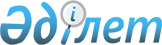 О внесении изменений в решение Каркаралинского районного маслихата от 30 декабря 2020 года № VI-65/545 "О бюджетах города районного значения, поселка, сельских округов на 2021-2023 годы"Решение Каркаралинского районного маслихата Карагандинской области от 26 июля 2021 года № VII-9/73
      Районный маслихат РЕШИЛ:
      1. Внести в решение Каркаралинского районного маслихата "О бюджетах города районного значения, поселка, сельских округов на 2021-2023 годы" от 30 декабря 2020 года № VI-65/545 (зарегистрировано в Реестре государственной регистрации нормативных правовых актов под № 6144) следующие изменения:
      пункт 1 изложить в новой редакции:
      "1. Утвердить бюджет города Каркаралинск на 2021-2023 годы согласно приложениям 1, 2 и 3 соответственно, в том числе на 2021 год в следующих объемах:
      1) доходы – 804495 тысяч тенге, в том числе:
      налоговые поступления – 19965 тысяч тенге;
      неналоговые поступления – 465 тысяч тенге;
      поступления от продажи основного капитала – 0 тысяч тенге;
      поступления трансфертов – 784065 тысяч тенге;
      2) затраты – 815458 тысячи тенге;
      3) чистое бюджетное кредитование – 0 тысяч тенге, в том числе:
      бюджетные кредиты – 0 тысяч тенге;
      погашение бюджетных кредитов – 0 тысяч тенге;
      4) сальдо по операциям с финансовыми активами – 0 тысяч тенге, в том числе:
      приобретение финансовых активов – 0 тысяч тенге;
      поступления от продажи финансовых активов государства – 0 тысяч тенге;
      5) дефицит (профицит) бюджета – - 10963 тысячи тенге;
      6) финансирование дефицита (использование профицита) бюджета – 10963 тысячи тенге, в том числе:
      поступление займов – 0 тысяч тенге;
      погашение займов – 0 тысяч тенге;
      используемые остатки бюджетных средств – 10963 тысячи тенге.";
      пункт 2 изложить в новой редакции:
      "2. Утвердить бюджет поселка Карагайлы на 2021-2023 годы согласно приложениям 4, 5 и 6 соответственно, в том числе на 2021 год в следующих объемах:
      1) доходы – 136589 тысячи тенге, в том числе:
      налоговые поступления – 5298 тысяч тенге;
      неналоговые поступления – 50 тысяч тенге;
      поступления от продажи основного капитала – 0 тысяч тенге;
      поступления трансфертов – 131241 тысячи тенге;
      2) затраты – 143565 тысяч тенге;
      3) чистое бюджетное кредитование – 0 тысяч тенге, в том числе:
      бюджетные кредиты – 0 тысяч тенге;
      погашение бюджетных кредитов – 0 тысяч тенге;
      4) сальдо по операциям с финансовыми активами – 0 тысяч тенге, в том числе:
      приобретение финансовых активов – 0 тысяч тенге;
      поступления от продажи финансовых активов государства – 0 тысяч тенге;
      5) дефицит (профицит) бюджета – - 6976 тысяч тенге;
      6) финансирование дефицита (использование профицита) бюджета – 6976 тысяч тенге, в том числе:
      поступление займов – 0 тысяч тенге;
      погашение займов – 0 тысяч тенге;
      используемые остатки бюджетных средств – 6976 тысяч тенге.";
      пункт 3 изложить в новой редакции:
      "3. Утвердить бюджет Егиндыбулакского сельского округа на 2021-2023 годы согласно приложениям 7, 8 и 9 соответственно, в том числе на 2021 год в следующих объемах:
      1) доходы – 123982 тысячи тенге, в том числе:
      налоговые поступления – 2500 тысяч тенге;
      неналоговые поступления – 1337 тысяч тенге;
      поступления от продажи основного капитала – 0 тысяч тенге;
      поступления трансфертов – 120145 тысяч тенге;
      2) затраты – 125336 тысяч тенге;
      3) чистое бюджетное кредитование – 0 тысяч тенге, в том числе:
      бюджетные кредиты – 0 тысяч тенге;
      погашение бюджетных кредитов – 0 тысяч тенге;
      4) сальдо по операциям с финансовыми активами – 0 тысяч тенге, в том числе:
      приобретение финансовых активов – 0 тысяч тенге;
      поступления от продажи финансовых активов государства – 0 тысяч тенге;
      5) дефицит (профицит) бюджета – - 1354 тысячи тенге;
      6) финансирование дефицита (использование профицита) бюджета – 1354 тысячи тенге, в том числе:
      поступление займов – 0 тысяч тенге;
      погашение займов – 0 тысяч тенге;
      используемые остатки бюджетных средств – 1354 тысячи тенге."; 
      пункт 4 изложить в новой редакции:
      "4. Утвердить бюджет Киргизского сельского округа на 2021-2023 годы согласно приложениям 10, 11 и 12 соответственно, в том числе на 2021 год в следующих объемах:
      1) доходы – 59740 тысячи тенге, в том числе:
      налоговые поступления – 1925 тысяч тенге;
      неналоговые поступления – 208 тысяч тенге;
      поступления от продажи основного капитала – 0 тысяч тенге;
      поступления трансфертов – 57607 тысяч тенге;
      2) затраты – 60322 тысячи тенге;
      3) чистое бюджетное кредитование – 0 тысяч тенге, в том числе:
      бюджетные кредиты – 0 тысяч тенге;
      погашение бюджетных кредитов – 0 тысяч тенге;
      4) сальдо по операциям с финансовыми активами – 0 тысяч тенге, в том числе:
      приобретение финансовых активов – 0 тысяч тенге;
      поступления от продажи финансовых активов государства – 0 тысяч тенге;
      5) дефицит (профицит) бюджета – - 582 тысячи тенге;
      6) финансирование дефицита (использование профицита) бюджета – 582 тысячи тенге, в том числе:
      поступление займов – 0 тысяч тенге;
      погашение займов – 0 тысяч тенге;
      используемые остатки бюджетных средств – 582 тысячи тенге.";
      пункт 5 изложить в новой редакции:
      "5. Утвердить бюджет Абайского сельского округа на 2021-2023 годы согласно приложениям 13, 14 и 15 соответственно, в том числе на 2021 год в следующих объемах:
      1) доходы – 39297 тысяч тенге, в том числе:
      налоговые поступления – 291 тысячи тенге;
      неналоговые поступления – 0 тысяч тенге;
      поступления от продажи основного капитала – 0 тысяч тенге;
      поступления трансфертов – 39006 тысяч тенге;
      2) затраты – 40022 тысячи тенге;
      3) чистое бюджетное кредитование – 0 тысяч тенге, в том числе:
      бюджетные кредиты – 0 тысяч тенге;
      погашение бюджетных кредитов – 0 тысяч тенге;
      4) сальдо по операциям с финансовыми активами – 0 тысяч тенге, в том числе:
      приобретение финансовых активов – 0 тысяч тенге;
      поступления от продажи финансовых активов государства – 0 тысяч тенге;
      5) дефицит (профицит) бюджета – - 725 тысяч тенге;
      6) финансирование дефицита (использование профицита) бюджета – 725 тысяч тенге, в том числе:
      поступление займов – 0 тысяч тенге;
      погашение займов – 0 тысяч тенге;
      используемые остатки бюджетных средств – 725 тысяч тенге.";
      пункт 6 изложить в новой редакции:
      "6. Утвердить бюджет Касым Аманжоловского сельского округа на 2021-2023 годы согласно приложениям 16, 17 и 18 соответственно, в том числе на 2021 год в следующих объемах:
      1) доходы – 73738 тысячи тенге, в том числе:
      налоговые поступления – 1872 тысячи тенге;
      неналоговые поступления – 0 тысяч тенге;
      поступления от продажи основного капитала – 0 тысяч тенге;
      поступления трансфертов – 71866 тысячи тенге;
      2) затраты – 75321 тысяч тенге;
      3) чистое бюджетное кредитование – 0 тысяч тенге, в том числе:
      бюджетные кредиты – 0 тысяч тенге;
      погашение бюджетных кредитов – 0 тысяч тенге;
      4) сальдо по операциям с финансовыми активами – 0 тысяч тенге, в том числе:
      приобретение финансовых активов – 0 тысяч тенге;
      поступления от продажи финансовых активов государства – 0 тысяч тенге;
      5) дефицит (профицит) бюджета – - 1583 тысячи тенге;
      6) финансирование дефицита (использование профицита) бюджета – 1583 тысячи тенге, в том числе:
      поступление займов – 0 тысяч тенге;
      погашение займов – 0 тысяч тенге;
      используемые остатки бюджетных средств – 1583 тысячи тенге.";
      пункт 7 изложить в новой редакции:
      "7. Утвердить бюджет Нуркен Абдировского сельского округа на 2021-2023 годы согласно приложениям 19, 20 и 21 соответственно, в том числе на 2021 год в следующих объемах:
      1) доходы – 72113 тысяч тенге, в том числе:
      налоговые поступления – 1286 тысяч тенге;
      неналоговые поступления – 0 тысяч тенге;
      поступления от продажи основного капитала – 0 тысяч тенге;
      поступления трансфертов – 70827 тысяч тенге;
      2) затраты – 74238 тысяч тенге;
      3) чистое бюджетное кредитование – 0 тысяч тенге, в том числе:
      бюджетные кредиты – 0 тысяч тенге;
      погашение бюджетных кредитов – 0 тысяч тенге;
      4) сальдо по операциям с финансовыми активами – 0 тысяч тенге, в том числе:
      приобретение финансовых активов – 0 тысяч тенге;
      поступления от продажи финансовых активов государства – 0 тысяч тенге;
      5) дефицит (профицит) бюджета – - 2125 тысяч тенге;
      6) финансирование дефицита (использование профицита) бюджета – 2125 тысяч тенге, в том числе:
      поступление займов – 0 тысяч тенге;
      погашение займов – 0 тысяч тенге;
      используемые остатки бюджетных средств – 2125 тысяч тенге.";
      пункт 10 изложить в новой редакции:
      "10. Утвердить бюджет Бесобинского сельского округа на 2021-2023 годы согласно приложениям 28, 29 и 30 соответственно, в том числе на 2021 год в следующих объемах:
      1) доходы – 57894 тысяч тенге, в том числе:
      налоговые поступления – 1991 тысячи тенге;
      неналоговые поступления – 920 тысяч тенге;
      поступления от продажи основного капитала – 0 тысяч тенге;
      поступления трансфертов – 54983 тысячи тенге;
      2) затраты – 59054 тысяч тенге;
      3) чистое бюджетное кредитование – 0 тысяч тенге, в том числе:
      бюджетные кредиты – 0 тысяч тенге;
      погашение бюджетных кредитов – 0 тысяч тенге;
      4) сальдо по операциям с финансовыми активами – 0 тысяч тенге, в том числе:
      приобретение финансовых активов – 0 тысяч тенге;
      поступления от продажи финансовых активов государства – 0 тысяч тенге;
      5) дефицит (профицит) бюджета – - 1160 тысяч тенге;
      6) финансирование дефицита (использование профицита) бюджета – 1160 тысяч тенге, в том числе:
      поступление займов – 0 тысяч тенге;
      погашение займов – 0 тысяч тенге;
      используемые остатки бюджетных средств – 1160 тысяч тенге.";
      пункт 12 изложить в новой редакции:
      "12. Утвердить бюджет Ынталинского сельского округа на 2021-2023 годы согласно приложениям 34, 35 и 36 соответственно, в том числе на 2021 год в следующих объемах:
      1) доходы – 55342 тысяч тенге, в том числе:
      налоговые поступления – 646 тысяч тенге;
      неналоговые поступления – 0 тысяч тенге;
      поступления от продажи основного капитала – 0 тысяч тенге;
      поступления трансфертов – 54696 тысяч тенге;
      2) затраты – 56564 тысяч тенге;
      3) чистое бюджетное кредитование – 0 тысяч тенге, в том числе:
      бюджетные кредиты – 0 тысяч тенге;
      погашение бюджетных кредитов – 0 тысяч тенге;
      4) сальдо по операциям с финансовыми активами – 0 тысяч тенге, в том числе:
      приобретение финансовых активов – 0 тысяч тенге;
      поступления от продажи финансовых активов государства – 0 тысяч тенге;
      5) дефицит (профицит) бюджета – - 1222 тысячи тенге;
      6) финансирование дефицита (использование профицита) бюджета – 1222 тысячи тенге, в том числе:
      поступление займов – 0 тысяч тенге;
      погашение займов – 0 тысяч тенге;
      используемые остатки бюджетных средств – 1222 тысячи тенге.";
      пункт 13 изложить в новой редакции:
      "13. Утвердить бюджет Каракольского сельского округа на 2021-2023 годы согласно приложениям 37, 38 и 39 соответственно, в том числе на 2021 год в следующих объемах:
      1) доходы – 31957 тысяч тенге, в том числе:
      налоговые поступления – 201 тысячи тенге;
      неналоговые поступления – 0 тысяч тенге;
      поступления от продажи основного капитала – 0 тысяч тенге;
      поступления трансфертов – 31756 тысяч тенге;
      2) затраты – 32328 тысяч тенге;
      3) чистое бюджетное кредитование – 0 тысяч тенге, в том числе:
      бюджетные кредиты – 0 тысяч тенге;
      погашение бюджетных кредитов – 0 тысяч тенге;
      4) сальдо по операциям с финансовыми активами – 0 тысяч тенге, в том числе:
      приобретение финансовых активов – 0 тысяч тенге;
      поступления от продажи финансовых активов государства – 0 тысяч тенге;
      5) дефицит (профицит) бюджета – - 371 тысячи тенге;
      6) финансирование дефицита (использование профицита) бюджета – 371 тысячи тенге, в том числе:
      поступление займов – 0 тысяч тенге;
      погашение займов – 0 тысяч тенге;
      используемые остатки бюджетных средств – 371 тысячи тенге.";
      пункт 14 изложить в новой редакции:
      "14. Утвердить бюджет Кайнарбулакского сельского округа на 2021-2023 годы согласно приложениям 40, 41 и 42 соответственно, в том числе на 2021 год в следующих объемах:
      1) доходы – 60256 тысяч тенге, в том числе:
      налоговые поступления – 1365 тысяч тенге;
      неналоговые поступления – 59 тысяч тенге;
      поступления от продажи основного капитала – 0 тысяч тенге;
      поступления трансфертов – 58832 тысячи тенге;
      2) затраты – 61475 тысяч тенге;
      3) чистое бюджетное кредитование – 0 тысяч тенге, в том числе:
      бюджетные кредиты – 0 тысяч тенге;
      погашение бюджетных кредитов – 0 тысяч тенге;
      4) сальдо по операциям с финансовыми активами – 0 тысяч тенге, в том числе:
      приобретение финансовых активов – 0 тысяч тенге;
      поступления от продажи финансовых активов государства – 0 тысяч тенге;
      5) дефицит (профицит) бюджета – - 1219 тысяч тенге;
      6) финансирование дефицита (использование профицита) бюджета – 1219 тысяч тенге, в том числе:
      поступление займов – 0 тысяч тенге;
      погашение займов – 0 тысяч тенге;
      используемые остатки бюджетных средств – 1219 тысяч тенге.";
      пункт 17 изложить в новой редакции:
      "17. Утвердить бюджет Мартбек Мамыраевского сельского округа на 2021-2023 годы согласно приложениям 49, 50 и 51 соответственно, в том числе на 2021 год в следующих объемах:
      1) доходы – 58552 тысячи тенге, в том числе:
      налоговые поступления – 1669 тысяч тенге;
      неналоговые поступления – 140 тысяч тенге;
      поступления от продажи основного капитала – 0 тысяч тенге;
      поступления трансфертов – 56743 тысячи тенге;
      2) затраты – 60015 тысяч тенге;
      3) чистое бюджетное кредитование – 0 тысяч тенге, в том числе:
      бюджетные кредиты – 0 тысяч тенге;
      погашение бюджетных кредитов – 0 тысяч тенге;
      4) сальдо по операциям с финансовыми активами – 0 тысяч тенге, в том числе:
      приобретение финансовых активов – 0 тысяч тенге;
      поступления от продажи финансовых активов государства – 0 тысяч тенге;
      5) дефицит (профицит) бюджета – - 1463 тысячи тенге;
      6) финансирование дефицита (использование профицита) бюджета – 1463 тысячи тенге, в том числе:
      поступление займов – 0 тысяч тенге;
      погашение займов – 0 тысяч тенге;
      используемые остатки бюджетных средств – 1463 тысячи тенге.";
      пункт 18 изложить в новой редакции:
      "18. Утвердить бюджет Мадийского сельского округа на 2021-2023 годы согласно приложениям 52, 53 и 54 соответственно, в том числе на 2021 год в следующих объемах:
      1) доходы – 36786 тысяч тенге, в том числе:
      налоговые поступления – 350 тысяч тенге;
      неналоговые поступления – 0 тысяч тенге;
      поступления от продажи основного капитала – 0 тысяч тенге;
      поступления трансфертов – 36436 тысяч тенге;
      2) затраты – 37873 тысячи тенге;
      3) чистое бюджетное кредитование – 0 тысяч тенге, в том числе:
      бюджетные кредиты – 0 тысяч тенге;
      погашение бюджетных кредитов – 0 тысяч тенге;
      4) сальдо по операциям с финансовыми активами – 0 тысяч тенге, в том числе:
      приобретение финансовых активов – 0 тысяч тенге;
      поступления от продажи финансовых активов государства – 0 тысяч тенге;
      5) дефицит (профицит) бюджета – - 1087 тысяч тенге;
      6) финансирование дефицита (использование профицита) бюджета – 1087 тысяч тенге, в том числе:
      поступление займов – 0 тысяч тенге;
      погашение займов – 0 тысяч тенге;
      используемые остатки бюджетных средств – 1087 тысяч тенге.";
      пункт 19 изложить в новой редакции:
      "19. Утвердить бюджет сельского округа имени Ныгмета Нурмакова на 2021-2023 годы согласно приложениям 55, 56 и 57 соответственно, в том числе на 2021 год в следующих объемах:
      1) доходы – 39928 тысячи тенге, в том числе:
      налоговые поступления – 295 тысяч тенге;
      неналоговые поступления – 0 тысяч тенге;
      поступления от продажи основного капитала – 0 тысяч тенге;
      поступления трансфертов – 39633 тысяч тенге;
      2) затраты – 40122 тысяч тенге;
      3) чистое бюджетное кредитование – 0 тысяч тенге, в том числе:
      бюджетные кредиты – 0 тысяч тенге;
      погашение бюджетных кредитов – 0 тысяч тенге;
      4) сальдо по операциям с финансовыми активами – 0 тысяч тенге, в том числе:
      приобретение финансовых активов – 0 тысяч тенге;
      поступления от продажи финансовых активов государства – 0 тысяч тенге;
      5) дефицит (профицит) бюджета – - 194 тысячи тенге;
      6) финансирование дефицита (использование профицита) бюджета – 194 тысячи тенге, в том числе:
      поступление займов – 0 тысяч тенге;
      погашение займов – 0 тысяч тенге;
      используемые остатки бюджетных средств – 194 тысячи тенге.";
      пункт 20 изложить в новой редакции:
      "20. Утвердить бюджет Таттимбетовского сельского округа на 2021-2023 годы согласно приложениям 58, 59 и 60 соответственно, в том числе на 2021 год в следующих объемах:
      1) доходы – 61661 тысяч тенге, в том числе:
      налоговые поступления – 765 тысяч тенге;
      неналоговые поступления – 0 тысяч тенге;
      поступления от продажи основного капитала – 0 тысяч тенге;
      поступления трансфертов – 60896 тысячи тенге;
      2) затраты – 62551 тысяч тенге;
      3) чистое бюджетное кредитование – 0 тысяч тенге, в том числе:
      бюджетные кредиты – 0 тысяч тенге;
      погашение бюджетных кредитов – 0 тысяч тенге;
      4) сальдо по операциям с финансовыми активами – 0 тысяч тенге, в том числе:
      приобретение финансовых активов – 0 тысяч тенге;
      поступления от продажи финансовых активов государства – 0 тысяч тенге;
      5) дефицит (профицит) бюджета – - 890 тысяч тенге;
      6) финансирование дефицита (использование профицита) бюджета – 890 тысяч тенге, в том числе:
      поступление займов – 0 тысяч тенге;
      погашение займов – 0 тысяч тенге;
      используемые остатки бюджетных средств – 890 тысяч тенге.";
      пункт 21 изложить в новой редакции:
      "21. Утвердить бюджет Тегисшилдикского сельского округа на 2021-2023 годы согласно приложениям 61, 62 и 63 соответственно, в том числе на 2021 год в следующих объемах:
      1) доходы – 42027 тысяч тенге, в том числе:
      налоговые поступления – 1203 тысячи тенге;
      неналоговые поступления – 0 тысяч тенге;
      поступления от продажи основного капитала – 0 тысяч тенге;
      поступления трансфертов – 40824 тысячи тенге;
      2) затраты – 43970 тысяч тенге;
      3) чистое бюджетное кредитование – 0 тысяч тенге, в том числе:
      бюджетные кредиты – 0 тысяч тенге;
      погашение бюджетных кредитов – 0 тысяч тенге;
      4) сальдо по операциям с финансовыми активами – 0 тысяч тенге, в том числе:
      приобретение финансовых активов – 0 тысяч тенге;
      поступления от продажи финансовых активов государства – 0 тысяч тенге;
      5) дефицит (профицит) бюджета – - 1943 тысячи тенге;
      6) финансирование дефицита (использование профицита) бюджета – 1943 тысячи тенге, в том числе:
      поступление займов – 0 тысяч тенге;
      погашение займов – 0 тысяч тенге;
      используемые остатки бюджетных средств – 1943 тысячи тенге.";
      пункт 22 изложить в новой редакции:
      "22. Утвердить бюджет Темиршинского сельского округа на 2021-2023 годы согласно приложениям 64, 65 и 66 соответственно, в том числе на 2021 год в следующих объемах:
      1) доходы – 61032 тысяч тенге, в том числе:
      налоговые поступления – 1532 тысячи тенге;
      неналоговые поступления – 0 тысяч тенге;
      поступления от продажи основного капитала – 0 тысяч тенге;
      поступления трансфертов – 59500 тысячи тенге;
      2) затраты – 62170 тысячи тенге;
      3) чистое бюджетное кредитование – 0 тысяч тенге, в том числе:
      бюджетные кредиты – 0 тысяч тенге;
      погашение бюджетных кредитов – 0 тысяч тенге;
      4) сальдо по операциям с финансовыми активами – 0 тысяч тенге, в том числе:
      приобретение финансовых активов – 0 тысяч тенге;
      поступления от продажи финансовых активов государства – 0 тысяч тенге;
      5) дефицит (профицит) бюджета – - 1138 тысяч тенге;
      6) финансирование дефицита (использование профицита) бюджета – 1138 тысяч тенге, в том числе:
      поступление займов – 0 тысяч тенге;
      погашение займов – 0 тысяч тенге;
      используемые остатки бюджетных средств – 1138 тысяч тенге.";
      пункт 25 изложить в новой редакции:
      "25. Утвердить бюджет Угарского сельского округа на 2021-2023 годы согласно приложениям 73, 74 и 75 соответственно, в том числе на 2021 год в следующих объемах:
      1) доходы – 58187 тысячи тенге, в том числе:
      налоговые поступления – 662 тысячи тенге;
      неналоговые поступления – 0 тысяч тенге;
      поступления от продажи основного капитала – 0 тысяч тенге;
      поступления трансфертов – 57525 тысяч тенге;
      2) затраты – 58887 тысячи тенге;
      3) чистое бюджетное кредитование – 0 тысяч тенге, в том числе:
      бюджетные кредиты – 0 тысяч тенге;
      погашение бюджетных кредитов – 0 тысяч тенге;
      4) сальдо по операциям с финансовыми активами – 0 тысяч тенге, в том числе:
      приобретение финансовых активов – 0 тысяч тенге;
      поступления от продажи финансовых активов государства – 0 тысяч тенге;
      5) дефицит (профицит) бюджета – - 700 тысяч тенге;
      6) финансирование дефицита (использование профицита) бюджета – 700 тысяч тенге, в том числе:
      поступление займов – 0 тысяч тенге;
      погашение займов – 0 тысяч тенге;
      используемые остатки бюджетных средств – 700 тысяч тенге.";
      приложения 1, 4, 7, 10, 13, 16, 19, 28, 34, 37, 40, 49, 52, 55, 58, 61, 64, 73, 76 к указанному решению изложить в новой редакции согласно приложений 1, 2, 3, 4, 5, 6, 7, 8, 9, 10, 11, 12, 13, 14, 15, 16, 17, 18, 19 к настоящему решению.
      2. Настоящее решение вводится в действие с 1 января 2021 года. Бюджет города Каркаралинск на 2021 год Бюджет поселка Карагайлы на 2021 год Бюджет Егиндыбулакского сельского округа на 2021 год Бюджет Киргизского сельского округа на 2021 год Бюджет Абайского сельского округа на 2021 год Бюджет Касым Аманжоловского сельского округа на 2021 год Бюджет Нуркен Абдировского сельского округа на 2021 год Бюджет Бесобинского сельского округа на 2021 год Бюджет Ынталинского сельского округа на 2021 год Бюджет Каракольского сельского округа на 2021 год Бюджет Кайнарбулакского сельского округа на 2021 год Бюджет Мартбек Мамыраевского сельского округа на 2021 год Бюджет Мадийского сельского округа на 2021 год Бюджет сельского округа имени Ныгмет Нурмакова на 2021 год Бюджет Таттимбетовского сельского округа на 2021 год Бюджет Тегисшилдикского сельского округа на 2021 год Бюджет Темиршинского сельского округа на 2021 год Бюджет Угарского сельского округа на 2021 год Целевые трансферты на 2021 год
					© 2012. РГП на ПХВ «Институт законодательства и правовой информации Республики Казахстан» Министерства юстиции Республики Казахстан
				
      Секретарь районного маслихата

С. Нуркенов
Приложение 1 к решению
Каркаралинского районного
маслихата
от 26 июля 2021 года
№ VII-9/73Приложение 1 к решению
Каркаралинского районного маслихата
от 30 декабря 2020 года№ VI-65/545
Категория
Категория
Категория
Категория
Сумма (тысяч тенге)
Класс
Класс
Класс
Сумма (тысяч тенге)
Подкласс
Подкласс
Сумма (тысяч тенге)
Наименование
Сумма (тысяч тенге)
1
2
3
4
5
I. Доходы
804495
1
Налоговые поступления
19965
01
Подоходный налог
5000
2
Индивидуальный подоходный налог
5000
04
Hалоги на собственность
14965
1
Hалоги на имущество
345
3
Земельный налог
1720
4
Hалог на транспортные средства
12900
2
Неналоговые поступления
465
01
Доходы от государственной собственности
465
5
Доходы от аренды имущества, находящегося в государственной собственности
465
3
Поступления от продажи основного капитала
0
01
Продажа государственного имущества, закрепленного за государственными учреждениями
0
1
Продажа государственного имущества, закрепленного за государственными учреждениями
0
4
Поступления трансфертов
784065
02
Трансферты из вышестоящих органов государственного управления
784065
3
Трансферты из районного (города областного значения) бюджета
784065
Функциональная группа
Функциональная группа
Функциональная группа
Функциональная группа
Функциональная группа
Сумма (тысяч тенге)
Функциональная подгруппа
Функциональная подгруппа
Функциональная подгруппа
Функциональная подгруппа
Сумма (тысяч тенге)
Администратор бюджетных программ
Администратор бюджетных программ
Администратор бюджетных программ
Сумма (тысяч тенге)
Программа
Программа
Сумма (тысяч тенге)
Наименование
Сумма (тысяч тенге)
1
2
3
4
5
6
 II.Затраты
815458
01
Государственные услуги общего характера
270804
1
Представительные, исполнительные и другие органы, выполняющие общие функции государственного управления
270804
124
Аппарат акима города районного значения, села, поселка, сельского округа
270804
001
Услуги по обеспечению деятельности акима города районного значения, села, поселка, сельского округа
270294
022
Капитальные расходы государственного органа
510
07
Жилищно-коммунальное хозяйство
516573
1
Жилищно хозяйство
1700
124
Аппарат акима города районного значения, села, поселка, сельского округа
1700
007
Организация сохранения государственного жилищного фонда города районного значения, села, поселка, сельского округа
1700
2
Коммунальное хозяйство
25723
124
Аппарат акима города районного значения, села, поселка, сельского округа
25723
014
Организация водоснабжения населенных пунктов
25723
3
Благоустройство населенных пунктов
489150
124
Аппарат акима города районного значения, села, поселка, сельского округа
489150
008
Освещение улиц в населенных пунктах
50608
009
Обеспечение санитарии населенных пунктов
9837
010
Содержание мест захоронений и погребение безродных
14594
011
Благоустройство и озеленение населенных пунктов
414111
12
Транспорт и коммуникации
28081
1
Автомобильный транспорт
28081
124
Аппарат акима города районного значения, села, поселка, сельского округа
28081
013
Обеспечение функционирования автомобильных дорог в городах районного значения, селах, поселках, сельских округах
28081
Функциональная группа
Функциональная группа
Функциональная группа
Функциональная группа
Функциональная группа
Сумма (тысяч тенге)
Функциональная подгруппа
Функциональная подгруппа
Функциональная подгруппа
Функциональная подгруппа
Сумма (тысяч тенге)
Администратор бюджетных программ
Администратор бюджетных программ
Администратор бюджетных программ
Сумма (тысяч тенге)
Программа
Программа
Сумма (тысяч тенге)
Наименование
Сумма (тысяч тенге)
III. Чистое бюджетное кредитование
0
Бюджетные кредиты 
0
Категория
Категория
Категория
Категория
Сумма (тысяч тенге)
Класс 
Класс 
Класс 
Сумма (тысяч тенге)
Подкласс
Подкласс
Сумма (тысяч тенге)
Наименование
Сумма (тысяч тенге)
Погашение бюджетных кредитов
0
Функциональная группа
Функциональная группа
Функциональная группа
Функциональная группа
Функциональная группа
Сумма (тысяч тенге)
Функциональная подгруппа
Функциональная подгруппа
Функциональная подгруппа
Функциональная подгруппа
Сумма (тысяч тенге)
Администратор бюджетных программ
Администратор бюджетных программ
Администратор бюджетных программ
Сумма (тысяч тенге)
Программа
Программа
Сумма (тысяч тенге)
Наименование
Сумма (тысяч тенге)
IV. Сальдо по операциям с финансовыми активами
0
Приобретение финансовых активов
0
Категория
Категория
Категория
Категория
Сумма (тысяч тенге)
Класс 
Класс 
Класс 
Сумма (тысяч тенге)
Подкласс
Подкласс
Сумма (тысяч тенге)
Наименование
Сумма (тысяч тенге)
Поступление от продажи финансовых активов государства
0
Функциональная группа
Функциональная группа
Функциональная группа
Функциональная группа
Функциональная группа
Сумма (тысяч тенге)
Функциональная подгруппа
Функциональная подгруппа
Функциональная подгруппа
Функциональная подгруппа
Сумма (тысяч тенге)
Администратор бюджетных программ 
Администратор бюджетных программ 
Администратор бюджетных программ 
Сумма (тысяч тенге)
Программа
Программа
Сумма (тысяч тенге)
Наименование
Сумма (тысяч тенге)
V. Дефицит (профицит) бюджета 
-10963
VI. Финансирование дефицита (использование профицита) бюджета 
10963Приложение 2 к решению
Каркаралинского районного
маслихата
от 26 июля 2021 года
№ VII-9/73Приложение 4 к решению
Каркаралинского районного маслихата
от 30 декабря 2020 года
№ VI-65/545
Категория
Категория
Категория
Категория
Сумма (тысяч тенге)
Класс
Класс
Класс
Сумма (тысяч тенге)
Подкласс
Подкласс
Сумма (тысяч тенге)
Наименование
Сумма (тысяч тенге)
1
2
3
4
5
I. Доходы
136589
1
Налоговые поступления
5298
04
Hалоги на собственность
5298
1
Hалоги на имущество
75
3
Земельный налог
223
4
Hалог на транспортные средства
5000
2
Неналоговые поступления
50
01
Доходы от государственной собственности
50
5
Доходы от аренды имущества, находящегося в государственной собственности
50
3
Поступления от продажи основного капитала
0
01
Продажа государственного имущества, закрепленного за государственными учреждениями
0
1
Продажа государственного имущества, закрепленного за государственными учреждениями
0
4
Поступления трансфертов
131241
02
Трансферты из вышестоящих органов государственного управления
131241
3
Трансферты из районного (города областного значения) бюджета
131241
Функциональная группа
Функциональная группа
Функциональная группа
Функциональная группа
Функциональная группа
Сумма (тысяч тенге)
Функциональная подгруппа
Функциональная подгруппа
Функциональная подгруппа
Функциональная подгруппа
Сумма (тысяч тенге)
Администратор бюджетных программ
Администратор бюджетных программ
Администратор бюджетных программ
Сумма (тысяч тенге)
Программа
Программа
Сумма (тысяч тенге)
Наименование
Сумма (тысяч тенге)
1
2
3
4
5
6
 II.Затраты
143565
01
Государственные услуги общего характера
78806
1
Представительные, исполнительные и другие органы, выполняющие общие функции государственного управления
78806
124
Аппарат акима города районного значения, села, поселка, сельского округа
78806
001
Услуги по обеспечению деятельности акима города районного значения, села, поселка, сельского округа
78191
022
Капитальные расходы государственного органа
615
07
Жилищно-коммунальное хозяйство
62059
2
Коммунальное хозяйство
19659
124
Аппарат акима города районного значения, села, поселка, сельского округа
19659
014
Организация водоснабжения населенных пунктов
19659
3
Благоустройство населенных пунктов
42400
124
Аппарат акима города районного значения, села, поселка, сельского округа
42400
008
Освещение улиц в населенных пунктах
36096
011
Благоустройство и озеленение населенных пунктов
6304
12
Транспорт и коммуникации
2700
1
Автомобильный транспорт
2700
124
Аппарат акима города районного значения, села, поселка, сельского округа
2700
013
Обеспечение функционирования автомобильных дорог в городах районного значения, селах, поселках, сельских округах
2700
Функциональная группа
Функциональная группа
Функциональная группа
Функциональная группа
Функциональная группа
Сумма (тысяч тенге)
Функциональная подгруппа
Функциональная подгруппа
Функциональная подгруппа
Функциональная подгруппа
Сумма (тысяч тенге)
Администратор бюджетных программ
Администратор бюджетных программ
Администратор бюджетных программ
Сумма (тысяч тенге)
Программа
Программа
Сумма (тысяч тенге)
Наименование
Сумма (тысяч тенге)
III. Чистое бюджетное кредитование
0
Бюджетные кредиты 
0
Категория
Категория
Категория
Категория
Сумма (тысяч тенге)
Класс 
Класс 
Класс 
Сумма (тысяч тенге)
Подкласс
Подкласс
Сумма (тысяч тенге)
Наименование
Сумма (тысяч тенге)
Погашение бюджетных кредитов
0
Функциональная группа
Функциональная группа
Функциональная группа
Функциональная группа
Функциональная группа
Сумма (тысяч тенге)
Функциональная подгруппа
Функциональная подгруппа
Функциональная подгруппа
Функциональная подгруппа
Сумма (тысяч тенге)
Администратор бюджетных программ
Администратор бюджетных программ
Администратор бюджетных программ
Сумма (тысяч тенге)
Программа
Программа
Сумма (тысяч тенге)
Наименование
Сумма (тысяч тенге)
IV. Сальдо по операциям с финансовыми активами
0
Приобретение финансовых активов
0
Категория
Категория
Категория
Категория
Сумма (тысяч тенге)
Класс 
Класс 
Класс 
Сумма (тысяч тенге)
Подкласс
Подкласс
Сумма (тысяч тенге)
Наименование
Сумма (тысяч тенге)
Поступление от продажи финансовых активов государства
0
Функциональная группа
Функциональная группа
Функциональная группа
Функциональная группа
Функциональная группа
Сумма (тысяч тенге)
Функциональная подгруппа
Функциональная подгруппа
Функциональная подгруппа
Функциональная подгруппа
Сумма (тысяч тенге)
Администратор бюджетных программ 
Администратор бюджетных программ 
Администратор бюджетных программ 
Сумма (тысяч тенге)
Программа
Программа
Сумма (тысяч тенге)
Наименование
Сумма (тысяч тенге)
V. Дефицит (профицит) бюджета 
-6976
VI. Финансирование дефицита (использование профицита) бюджета 
6976Приложение 3 к решению
Каркаралинского районного
маслихата
от 26 июля 2021 года
№ VII-9/73Приложение 7 к решению
Каркаралинского районного маслихата
от 30 декабря 2020 года
№ VI-65/545
Категория
Категория
Категория
Категория
Сумма (тысяч тенге)
Класс
Класс
Класс
Сумма (тысяч тенге)
Подкласс
Подкласс
Сумма (тысяч тенге)
Наименование
Сумма (тысяч тенге)
1
2
3
4
5
I. Доходы
123982
1
Налоговые поступления
2500
04
Hалоги на собственность
2500
1
Hалоги на имущество
53
3
Земельный налог
133
4
Hалог на транспортные средства
2314
2
Неналоговые поступления
1337
01
Доходы от государственной собственности
1337
5
Доходы от аренды имущества, находящегося в государственной собственности
1337
3
Поступления от продажи основного капитала
0
01
Продажа государственного имущества, закрепленного за государственными учреждениями
0
1
Продажа государственного имущества, закрепленного за государственными учреждениями
0
4
Поступления трансфертов
120145
02
Трансферты из вышестоящих органов государственного управления
120145
3
Трансферты из районного (города областного значения) бюджета
120145
Функциональная группа
Функциональная группа
Функциональная группа
Функциональная группа
Функциональная группа
Сумма (тысяч тенге)
Функциональная подгруппа
Функциональная подгруппа
Функциональная подгруппа
Функциональная подгруппа
Сумма (тысяч тенге)
Администратор бюджетных программ
Администратор бюджетных программ
Администратор бюджетных программ
Сумма (тысяч тенге)
Программа
Программа
Сумма (тысяч тенге)
Наименование
Сумма (тысяч тенге)
1
2
3
4
5
6
 II.Затраты
125336
01
Государственные услуги общего характера
61438
1
Представительные, исполнительные и другие органы, выполняющие общие функции государственного управления
61438
124
Аппарат акима города районного значения, села, поселка, сельского округа
61438
001
Услуги по обеспечению деятельности акима города районного значения, села, поселка, сельского округа
60198
022
Капитальные расходы государственного органа
1240
07
Жилищно-коммунальное хозяйство
60999
2
Коммунальное хозяйство
12442
124
Аппарат акима города районного значения, села, поселка, сельского округа
12442
014
Организация водоснабжения населенных пунктов
12442
3
Благоустройство населенных пунктов
48557
124
Аппарат акима города районного значения, села, поселка, сельского округа
48557
008
Освещение улиц в населенных пунктах
45004
010
Содержание мест захоронений и погребение безродных
303
011
Благоустройство и озеленение населенных пунктов
3250
12
Транспорт и коммуникации
2899
1
Автомобильный транспорт
2899
124
Аппарат акима города районного значения, села, поселка, сельского округа
2899
013
Обеспечение функционирования автомобильных дорог в городах районного значения, селах, поселках, сельских округах
2899
Функциональная группа
Функциональная группа
Функциональная группа
Функциональная группа
Функциональная группа
Сумма (тысяч тенге)
Функциональная подгруппа
Функциональная подгруппа
Функциональная подгруппа
Функциональная подгруппа
Сумма (тысяч тенге)
Администратор бюджетных программ
Администратор бюджетных программ
Администратор бюджетных программ
Сумма (тысяч тенге)
Программа
Программа
Сумма (тысяч тенге)
Наименование
Сумма (тысяч тенге)
III. Чистое бюджетное кредитование
0
Бюджетные кредиты 
0
Категория
Категория
Категория
Категория
Сумма (тысяч тенге)
Класс 
Класс 
Класс 
Сумма (тысяч тенге)
Подкласс
Подкласс
Сумма (тысяч тенге)
Наименование
Сумма (тысяч тенге)
Погашение бюджетных кредитов
0
Функциональная группа
Функциональная группа
Функциональная группа
Функциональная группа
Функциональная группа
Сумма (тысяч тенге)
Функциональная подгруппа
Функциональная подгруппа
Функциональная подгруппа
Функциональная подгруппа
Сумма (тысяч тенге)
Администратор бюджетных программ
Администратор бюджетных программ
Администратор бюджетных программ
Сумма (тысяч тенге)
Программа
Программа
Сумма (тысяч тенге)
Наименование
Сумма (тысяч тенге)
IV. Сальдо по операциям с финансовыми активами
0
Приобретение финансовых активов
0
Категория
Категория
Категория
Категория
Сумма (тысяч тенге)
Класс 
Класс 
Класс 
Сумма (тысяч тенге)
Подкласс
Подкласс
Сумма (тысяч тенге)
Наименование
Сумма (тысяч тенге)
Поступление от продажи финансовых активов государства
0
Функциональная группа
Функциональная группа
Функциональная группа
Функциональная группа
Функциональная группа
Сумма (тысяч тенге)
Функциональная подгруппа
Функциональная подгруппа
Функциональная подгруппа
Функциональная подгруппа
Сумма (тысяч тенге)
Администратор бюджетных программ 
Администратор бюджетных программ 
Администратор бюджетных программ 
Сумма (тысяч тенге)
Программа
Программа
Сумма (тысяч тенге)
Наименование
Сумма (тысяч тенге)
V. Дефицит (профицит) бюджета 
-1354
VI. Финансирование дефицита (использование профицита) бюджета 
1354Приложение 4 к решению
Каркаралинского районного
маслихата
от 26 июля 2021 года
№ VII-9/73Приложение 10 к решению
Каркаралинского районного маслихата
от 30 декабря 2020 года
№ VI-65/545
Категория
Категория
Категория
Категория
Сумма (тысяч тенге)
Класс
Класс
Класс
Сумма (тысяч тенге)
Подкласс
Подкласс
Сумма (тысяч тенге)
Наименование
Сумма (тысяч тенге)
1
2
3
4
5
I. Доходы
59740
1
Налоговые поступления
1925
04
Hалоги на собственность
1925
1
Hалоги на имущество
45
3
Земельный налог
80
4
Hалог на транспортные средства
1800
2
Неналоговые поступления
208
01
Доходы от государственной собственности
208
5
Доходы от аренды имущества, находящегося в государственной собственности
208
3
Поступления от продажи основного капитала
0
01
Продажа государственного имущества, закрепленного за государственными учреждениями
0
1
Продажа государственного имущества, закрепленного за государственными учреждениями
0
4
Поступления трансфертов
57607
02
Трансферты из вышестоящих органов государственного управления
57607
3
Трансферты из районного (города областного значения) бюджета
57607
Функциональная группа
Функциональная группа
Функциональная группа
Функциональная группа
Функциональная группа
Сумма (тысяч тенге)
Функциональная подгруппа
Функциональная подгруппа
Функциональная подгруппа
Функциональная подгруппа
Сумма (тысяч тенге)
Администратор бюджетных программ
Администратор бюджетных программ
Администратор бюджетных программ
Сумма (тысяч тенге)
Программа
Программа
Сумма (тысяч тенге)
Наименование
Сумма (тысяч тенге)
1
2
3
4
5
6
 II.Затраты
60322
01
Государственные услуги общего характера
45765
1
Представительные, исполнительные и другие органы, выполняющие общие функции государственного управления
45765
124
Аппарат акима города районного значения, села, поселка, сельского округа
45765
001
Услуги по обеспечению деятельности акима города районного значения, села, поселка, сельского округа
44403
022
Капитальные расходы государственного органа
1362
07
Жилищно-коммунальное хозяйство
14103
2
Коммунальное хозяйство
2438
124
Аппарат акима города районного значения, села, поселка, сельского округа
2438
014
Организация водоснабжения населенных пунктов
2438
3
Благоустройство населенных пунктов
11665
124
Аппарат акима города районного значения, села, поселка, сельского округа
11665
008
Освещение улиц в населенных пунктах
7175
011
Благоустройство и озеленение населенных пунктов
4490
12
Транспорт и коммуникации
454
1
Автомобильный транспорт
454
124
Аппарат акима города районного значения, села, поселка, сельского округа
454
013
Обеспечение функционирования автомобильных дорог в городах районного значения, селах, поселках, сельских округах
454
Функциональная группа
Функциональная группа
Функциональная группа
Функциональная группа
Функциональная группа
Сумма (тысяч тенге)
Функциональная подгруппа
Функциональная подгруппа
Функциональная подгруппа
Функциональная подгруппа
Сумма (тысяч тенге)
Администратор бюджетных программ
Администратор бюджетных программ
Администратор бюджетных программ
Сумма (тысяч тенге)
Программа
Программа
Сумма (тысяч тенге)
Наименование
Сумма (тысяч тенге)
III. Чистое бюджетное кредитование
0
Бюджетные кредиты 
0
Категория
Категория
Категория
Категория
Сумма (тысяч тенге)
Класс 
Класс 
Класс 
Сумма (тысяч тенге)
Подкласс
Подкласс
Сумма (тысяч тенге)
Наименование
Сумма (тысяч тенге)
Погашение бюджетных кредитов
0
Функциональная группа
Функциональная группа
Функциональная группа
Функциональная группа
Функциональная группа
Сумма (тысяч тенге)
Функциональная подгруппа
Функциональная подгруппа
Функциональная подгруппа
Функциональная подгруппа
Сумма (тысяч тенге)
Администратор бюджетных программ
Администратор бюджетных программ
Администратор бюджетных программ
Сумма (тысяч тенге)
Программа
Программа
Сумма (тысяч тенге)
Наименование
Сумма (тысяч тенге)
IV. Сальдо по операциям с финансовыми активами
0
Приобретение финансовых активов
0
Категория
Категория
Категория
Категория
Сумма (тысяч тенге)
Класс 
Класс 
Класс 
Сумма (тысяч тенге)
Подкласс
Подкласс
Сумма (тысяч тенге)
Наименование
Поступление от продажи финансовых активов государства
0
Функциональная группа
Функциональная группа
Функциональная группа
Функциональная группа
Функциональная группа
Сумма (тысяч тенге)
Функциональная подгруппа
Функциональная подгруппа
Функциональная подгруппа
Функциональная подгруппа
Сумма (тысяч тенге)
Администратор бюджетных программ 
Администратор бюджетных программ 
Администратор бюджетных программ 
Сумма (тысяч тенге)
Программа
Программа
Сумма (тысяч тенге)
Наименование
Сумма (тысяч тенге)
V. Дефицит (профицит) бюджета 
-582
VI. Финансирование дефицита (использование профицита) бюджета 
582Приложение 5 к решению
Каркаралинского районного
маслихата
от 26 июля 2021 года
№ VII-9/73Приложение 13 к решению
Каркаралинского районного маслихата
от 30 декабря 2020 года
№ VI-65/545
Категория
Категория
Категория
Категория
Сумма (тысяч тенге)
Класс
Класс
Класс
Сумма (тысяч тенге)
Подкласс
Подкласс
Сумма (тысяч тенге)
Наименование
Сумма (тысяч тенге)
1
2
3
4
5
I. Доходы
39297
1
Налоговые поступления
291
04
Hалоги на собственность
291
1
Hалоги на имущество
15
3
Земельный налог
26
4
Hалог на транспортные средства
250
2
Неналоговые поступления
0
01
Доходы от государственной собственности
0
5
Доходы от аренды имущества, находящегося в государственной собственности
0
3
Поступления от продажи основного капитала
0
01
Продажа государственного имущества, закрепленного за государственными учреждениями
0
1
Продажа государственного имущества, закрепленного за государственными учреждениями
0
4
Поступления трансфертов
39006
02
Трансферты из вышестоящих органов государственного управления
39006
3
Трансферты из районного (города областного значения) бюджета
39006
Функциональная группа
Функциональная группа
Функциональная группа
Функциональная группа
Функциональная группа
Сумма (тысяч тенге)
Функциональная подгруппа
Функциональная подгруппа
Функциональная подгруппа
Функциональная подгруппа
Сумма (тысяч тенге)
Администратор бюджетных программ
Администратор бюджетных программ
Администратор бюджетных программ
Сумма (тысяч тенге)
Программа
Программа
Сумма (тысяч тенге)
Наименование
Сумма (тысяч тенге)
1
2
3
4
5
6
 II.Затраты
40022
01
Государственные услуги общего характера
30246
1
Представительные, исполнительные и другие органы, выполняющие общие функции государственного управления
30246
124
Аппарат акима города районного значения, села, поселка, сельского округа
30246
001
Услуги по обеспечению деятельности акима города районного значения, села, поселка, сельского округа
29996
022
Капитальные расходы государственного органа
250
07
Жилищно-коммунальное хозяйство
9522
2
Коммунальное хозяйство
1558
124
Аппарат акима города районного значения, села, поселка, сельского округа
1558
014
Организация водоснабжения населенных пунктов
1558
3
Благоустройство населенных пунктов
7964
124
Аппарат акима города районного значения, села, поселка, сельского округа
7964
008
Освещение улиц в населенных пунктах
7864
011
Благоустройство и озеленение населенных пунктов
100
12
Транспорт и коммуникации
254
1
Автомобильный транспорт
254
124
Аппарат акима города районного значения, села, поселка, сельского округа
254
013
Обеспечение функционирования автомобильных дорог в городах районного значения, селах, поселках, сельских округах
254
Функциональная группа
Функциональная группа
Функциональная группа
Функциональная группа
Функциональная группа
Сумма (тысяч тенге)
Функциональная подгруппа
Функциональная подгруппа
Функциональная подгруппа
Функциональная подгруппа
Сумма (тысяч тенге)
Администратор бюджетных программ
Администратор бюджетных программ
Администратор бюджетных программ
Сумма (тысяч тенге)
Программа
Программа
Сумма (тысяч тенге)
Наименование
Сумма (тысяч тенге)
III. Чистое бюджетное кредитование
0
Бюджетные кредиты 
0
Категория
Категория
Категория
Категория
Сумма (тысяч тенге)
Класс 
Класс 
Класс 
Сумма (тысяч тенге)
Подкласс
Подкласс
Сумма (тысяч тенге)
Наименование
Сумма (тысяч тенге)
Погашение бюджетных кредитов
0
Функциональная группа
Функциональная группа
Функциональная группа
Функциональная группа
Функциональная группа
Сумма (тысяч тенге)
Функциональная подгруппа
Функциональная подгруппа
Функциональная подгруппа
Функциональная подгруппа
Сумма (тысяч тенге)
Администратор бюджетных программ
Администратор бюджетных программ
Администратор бюджетных программ
Сумма (тысяч тенге)
Программа
Программа
Сумма (тысяч тенге)
Наименование
Сумма (тысяч тенге)
IV. Сальдо по операциям с финансовыми активами
0
Приобретение финансовых активов
0
Категория
Категория
Категория
Категория
Сумма (тысяч тенге)
Класс 
Класс 
Класс 
Сумма (тысяч тенге)
Подкласс
Подкласс
Сумма (тысяч тенге)
Наименование
Сумма (тысяч тенге)
Поступление от продажи финансовых активов государства
0
Функциональная группа
Функциональная группа
Функциональная группа
Функциональная группа
Функциональная группа
Сумма (тысяч тенге)
Функциональная подгруппа
Функциональная подгруппа
Функциональная подгруппа
Функциональная подгруппа
Сумма (тысяч тенге)
Администратор бюджетных программ 
Администратор бюджетных программ 
Администратор бюджетных программ 
Сумма (тысяч тенге)
Программа
Программа
Сумма (тысяч тенге)
Наименование
Сумма (тысяч тенге)
V. Дефицит (профицит) бюджета 
-725
VI. Финансирование дефицита (использование профицита) бюджета 
725Приложение 6 к решению
Каркаралинского районного
маслихата
от 26 июля 2021 года
№ VII-9/73Приложение 16 к решению
Каркаралинского районного маслихата
от 30 декабря 2020 года
№ VI-65/545
Категория
Категория
Категория
Категория
Сумма (тысяч тенге)
Класс
Класс
Класс
Сумма (тысяч тенге)
Подкласс
Подкласс
Сумма (тысяч тенге)
Наименование
Сумма (тысяч тенге)
1
2
3
4
5
I. Доходы
73738
1
Налоговые поступления
1872
04
Hалоги на собственность
1872
1
Hалоги на имущество
15
3
Земельный налог
60
4
Hалог на транспортные средства
1797
2
Неналоговые поступления
0
01
Доходы от государственной собственности
0
5
Доходы от аренды имущества, находящегося в государственной собственности
0
3
Поступления от продажи основного капитала
0
01
Продажа государственного имущества, закрепленного за государственными учреждениями
0
1
Продажа государственного имущества, закрепленного за государственными учреждениями
0
4
Поступления трансфертов
71866
02
Трансферты из вышестоящих органов государственного управления
71866
3
Трансферты из районного (города областного значения) бюджета
71866
Функциональная группа
Функциональная группа
Функциональная группа
Функциональная группа
Функциональная группа
Сумма (тысяч тенге)
Функциональная подгруппа
Функциональная подгруппа
Функциональная подгруппа
Функциональная подгруппа
Сумма (тысяч тенге)
Администратор бюджетных программ
Администратор бюджетных программ
Администратор бюджетных программ
Сумма (тысяч тенге)
Программа
Программа
Сумма (тысяч тенге)
Наименование
Сумма (тысяч тенге)
1
2
3
4
5
6
 II.Затраты
75321
01
Государственные услуги общего характера
32572
1
Представительные, исполнительные и другие органы, выполняющие общие функции государственного управления
32572
124
Аппарат акима города районного значения, села, поселка, сельского округа
32572
001
Услуги по обеспечению деятельности акима города районного значения, села, поселка, сельского округа
32322
022
Капитальные расходы государственного органа
250
07
Жилищно-коммунальное хозяйство
41762
2
Коммунальное хозяйство
20514
124
Аппарат акима города районного значения, села, поселка, сельского округа
20514
014
Организация водоснабжения населенных пунктов
20514
3
Благоустройство населенных пунктов
21248
124
Аппарат акима города районного значения, села, поселка, сельского округа
21248
008
Освещение улиц в населенных пунктах
8581
011
Благоустройство и озеленение населенных пунктов
12667
12
Транспорт и коммуникации
987
1
Автомобильный транспорт
987
124
Аппарат акима города районного значения, села, поселка, сельского округа
987
013
Обеспечение функционирования автомобильных дорог в городах районного значения, селах, поселках, сельских округах
987
Функциональная группа
Функциональная группа
Функциональная группа
Функциональная группа
Функциональная группа
Сумма (тысяч тенге)
Функциональная подгруппа
Функциональная подгруппа
Функциональная подгруппа
Функциональная подгруппа
Сумма (тысяч тенге)
Администратор бюджетных программ
Администратор бюджетных программ
Администратор бюджетных программ
Сумма (тысяч тенге)
Программа
Программа
Сумма (тысяч тенге)
Наименование
Сумма (тысяч тенге)
III. Чистое бюджетное кредитование
0
Бюджетные кредиты 
0
Категория
Категория
Категория
Категория
Сумма (тысяч тенге)
Класс 
Класс 
Класс 
Сумма (тысяч тенге)
Подкласс
Подкласс
Сумма (тысяч тенге)
Наименование
Сумма (тысяч тенге)
Погашение бюджетных кредитов
0
Функциональная группа
Функциональная группа
Функциональная группа
Функциональная группа
Функциональная группа
Сумма (тысяч тенге)
Функциональная подгруппа
Функциональная подгруппа
Функциональная подгруппа
Функциональная подгруппа
Сумма (тысяч тенге)
Администратор бюджетных программ
Администратор бюджетных программ
Администратор бюджетных программ
Сумма (тысяч тенге)
Программа
Программа
Сумма (тысяч тенге)
Наименование
Сумма (тысяч тенге)
IV. Сальдо по операциям с финансовыми активами
0
Приобретение финансовых активов
0
Категория
Категория
Категория
Категория
Сумма (тысяч тенге)
Класс 
Класс 
Класс 
Сумма (тысяч тенге)
Подкласс
Подкласс
Сумма (тысяч тенге)
Наименование
Сумма (тысяч тенге)
Поступление от продажи финансовых активов государства
0
Функциональная группа
Функциональная группа
Функциональная группа
Функциональная группа
Функциональная группа
Сумма (тысяч тенге)
Функциональная подгруппа
Функциональная подгруппа
Функциональная подгруппа
Функциональная подгруппа
Сумма (тысяч тенге)
Администратор бюджетных программ 
Администратор бюджетных программ 
Администратор бюджетных программ 
Сумма (тысяч тенге)
Программа
Программа
Сумма (тысяч тенге)
Наименование
Сумма (тысяч тенге)
V. Дефицит (профицит) бюджета 
-1583
VI. Финансирование дефицита (использование профицита) бюджета 
1583Приложение 7 к решению
Каркаралинского районного
маслихата
от 26 июля 2021 года
№ VII-9/73Приложение 19 к решению
Каркаралинского районного маслихата
от 30 декабря 2020 года
№ VI-65/545
Категория
Категория
Категория
Категория
Сумма (тысяч тенге)
Класс
Класс
Класс
Сумма (тысяч тенге)
Подкласс
Подкласс
Сумма (тысяч тенге)
Наименование
Сумма (тысяч тенге)
1
2
3
4
5
I. Доходы
72113
1
Налоговые поступления
1286
04
Hалоги на собственность
1286
1
Hалоги на имущество
36
3
Земельный налог
66
4
Hалог на транспортные средства
1184
2
Неналоговые поступления
0
01
Доходы от государственной собственности
0
5
Доходы от аренды имущества, находящегося в государственной собственности
0
3
Поступления от продажи основного капитала
0
01
Продажа государственного имущества, закрепленного за государственными учреждениями
0
1
Продажа государственного имущества, закрепленного за государственными учреждениями
0
4
Поступления трансфертов
70827
02
Трансферты из вышестоящих органов государственного управления
70827
3
Трансферты из районного (города областного значения) бюджета
70827
Функциональная группа
Функциональная группа
Функциональная группа
Функциональная группа
Функциональная группа
Сумма (тысяч тенге)
Функциональная подгруппа
Функциональная подгруппа
Функциональная подгруппа
Функциональная подгруппа
Сумма (тысяч тенге)
Администратор бюджетных программ
Администратор бюджетных программ
Администратор бюджетных программ
Сумма (тысяч тенге)
Программа
Программа
Сумма (тысяч тенге)
Наименование
Сумма (тысяч тенге)
1
2
3
4
5
6
 II.Затраты
74238
01
Государственные услуги общего характера
41528
1
Представительные, исполнительные и другие органы, выполняющие общие функции государственного управления
41528
124
Аппарат акима города районного значения, села, поселка, сельского округа
41528
001
Услуги по обеспечению деятельности акима города районного значения, села, поселка, сельского округа
41027
022
Капитальные расходы государственного органа
501
07
Жилищно-коммунальное хозяйство
32456
2
Коммунальное хозяйство
254
124
Аппарат акима города районного значения, села, поселка, сельского округа
254
014
Организация водоснабжения населенных пунктов
254
3
Благоустройство населенных пунктов
32202
124
Аппарат акима города районного значения, села, поселка, сельского округа
32202
008
Освещение улиц в населенных пунктах
13004
011
Благоустройство и озеленение населенных пунктов
19198
12
Транспорт и коммуникации
254
1
Автомобильный транспорт
254
124
Аппарат акима города районного значения, села, поселка, сельского округа
254
013
Обеспечение функционирования автомобильных дорог в городах районного значения, селах, поселках, сельских округах
254
Функциональная группа
Функциональная группа
Функциональная группа
Функциональная группа
Функциональная группа
Сумма (тысяч тенге)
Функциональная подгруппа
Функциональная подгруппа
Функциональная подгруппа
Функциональная подгруппа
Сумма (тысяч тенге)
Администратор бюджетных программ
Администратор бюджетных программ
Администратор бюджетных программ
Сумма (тысяч тенге)
Программа
Программа
Сумма (тысяч тенге)
Наименование
Сумма (тысяч тенге)
III. Чистое бюджетное кредитование
0
Бюджетные кредиты 
0
Категория
Категория
Категория
Категория
Сумма (тысяч тенге)
Класс 
Класс 
Класс 
Сумма (тысяч тенге)
Подкласс
Подкласс
Сумма (тысяч тенге)
Наименование
Сумма (тысяч тенге)
Погашение бюджетных кредитов
0
Функциональная группа
Функциональная группа
Функциональная группа
Функциональная группа
Функциональная группа
Сумма (тысяч тенге)
Функциональная подгруппа
Функциональная подгруппа
Функциональная подгруппа
Функциональная подгруппа
Сумма (тысяч тенге)
Администратор бюджетных программ
Администратор бюджетных программ
Администратор бюджетных программ
Сумма (тысяч тенге)
Программа
Программа
Сумма (тысяч тенге)
Наименование
Сумма (тысяч тенге)
IV. Сальдо по операциям с финансовыми активами
0
Приобретение финансовых активов
0
Категория
Категория
Категория
Категория
Сумма (тысяч тенге)
Класс 
Класс 
Класс 
Сумма (тысяч тенге)
Подкласс
Подкласс
Сумма (тысяч тенге)
Наименование
Сумма (тысяч тенге)
Поступление от продажи финансовых активов государства
0
Функциональная группа
Функциональная группа
Функциональная группа
Функциональная группа
Функциональная группа
Сумма (тысяч тенге)
Функциональная подгруппа
Функциональная подгруппа
Функциональная подгруппа
Функциональная подгруппа
Сумма (тысяч тенге)
Администратор бюджетных программ 
Администратор бюджетных программ 
Администратор бюджетных программ 
Сумма (тысяч тенге)
Программа
Программа
Сумма (тысяч тенге)
Наименование
Сумма (тысяч тенге)
V. Дефицит (профицит) бюджета 
-2125
VI. Финансирование дефицита (использование профицита) бюджета 
2125Приложение 8 к решению
Каркаралинского районного
маслихата
от 26 июля 2021 года
№ VII-9/73Приложение 28 к решению
Каркаралинского районного маслихата
от 30 декабря 2020 года
№ VI-65/545
Категория
Категория
Категория
Категория
Сумма (тысяч тенге)
Класс
Класс
Класс
Сумма (тысяч тенге)
Подкласс
Подкласс
Сумма (тысяч тенге)
Наименование
Сумма (тысяч тенге)
1
2
3
4
5
I. Доходы
57894
1
Налоговые поступления
1991
04
Hалоги на собственность
1991
1
Hалоги на имущество
31
3
Земельный налог
60
4
Hалог на транспортные средства
1900
2
Неналоговые поступления
920
01
Доходы от государственной собственности
920
5
Доходы от аренды имущества, находящегося в государственной собственности
920
3
Поступления от продажи основного капитала
0
01
Продажа государственного имущества, закрепленного за государственными учреждениями
0
1
Продажа государственного имущества, закрепленного за государственными учреждениями
0
4
Поступления трансфертов
54983
02
Трансферты из вышестоящих органов государственного управления
54983
3
Трансферты из районного (города областного значения) бюджета
54983
Функциональная группа
Функциональная группа
Функциональная группа
Функциональная группа
Функциональная группа
Сумма (тысяч тенге)
Функциональная подгруппа
Функциональная подгруппа
Функциональная подгруппа
Функциональная подгруппа
Сумма (тысяч тенге)
Администратор бюджетных программ
Администратор бюджетных программ
Администратор бюджетных программ
Сумма (тысяч тенге)
Программа
Программа
Сумма (тысяч тенге)
Наименование
Сумма (тысяч тенге)
1
2
3
4
5
6
 II.Затраты
59054
01
Государственные услуги общего характера
41301
1
Представительные, исполнительные и другие органы, выполняющие общие функции государственного управления
41301
124
Аппарат акима города районного значения, села, поселка, сельского округа
41301
001
Услуги по обеспечению деятельности акима города районного значения, села, поселка, сельского округа
41271
022
Капитальные расходы государственного органа
30
07
Жилищно-коммунальное хозяйство
17403
2
Коммунальное хозяйство
904
124
Аппарат акима города районного значения, села, поселка, сельского округа
904
014
Организация водоснабжения населенных пунктов
904
3
Благоустройство населенных пунктов
16499
124
Аппарат акима города районного значения, села, поселка, сельского округа
16499
008
Освещение улиц в населенных пунктах
4156
011
Благоустройство и озеленение населенных пунктов
12343
12
Транспорт и коммуникации
350
1
Автомобильный транспорт
350
124
Аппарат акима города районного значения, села, поселка, сельского округа
350
013
Обеспечение функционирования автомобильных дорог в городах районного значения, селах, поселках, сельских округах
350
Функциональная группа
Функциональная группа
Функциональная группа
Функциональная группа
Функциональная группа
Сумма (тысяч тенге)
Функциональная подгруппа
Функциональная подгруппа
Функциональная подгруппа
Функциональная подгруппа
Сумма (тысяч тенге)
Администратор бюджетных программ
Администратор бюджетных программ
Администратор бюджетных программ
Сумма (тысяч тенге)
Программа
Программа
Сумма (тысяч тенге)
Наименование
Сумма (тысяч тенге)
III. Чистое бюджетное кредитование
0
Бюджетные кредиты 
0
Категория
Категория
Категория
Категория
Сумма (тысяч тенге)
Класс 
Класс 
Класс 
Сумма (тысяч тенге)
Подкласс
Подкласс
Сумма (тысяч тенге)
Наименование
Сумма (тысяч тенге)
Погашение бюджетных кредитов
0
Функциональная группа
Функциональная группа
Функциональная группа
Функциональная группа
Функциональная группа
Сумма (тысяч тенге)
Функциональная подгруппа
Функциональная подгруппа
Функциональная подгруппа
Функциональная подгруппа
Сумма (тысяч тенге)
Администратор бюджетных программ
Администратор бюджетных программ
Администратор бюджетных программ
Сумма (тысяч тенге)
Программа
Программа
Сумма (тысяч тенге)
Наименование
Сумма (тысяч тенге)
IV. Сальдо по операциям с финансовыми активами
0
Приобретение финансовых активов
0
Категория
Категория
Категория
Категория
Сумма (тысяч тенге)
Класс 
Класс 
Класс 
Сумма (тысяч тенге)
Подкласс
Подкласс
Сумма (тысяч тенге)
Наименование
Сумма (тысяч тенге)
Поступление от продажи финансовых активов государства
0
Функциональная группа
Функциональная группа
Функциональная группа
Функциональная группа
Функциональная группа
Сумма (тысяч тенге)
Функциональная подгруппа
Функциональная подгруппа
Функциональная подгруппа
Функциональная подгруппа
Сумма (тысяч тенге)
Администратор бюджетных программ 
Администратор бюджетных программ 
Администратор бюджетных программ 
Сумма (тысяч тенге)
Программа
Программа
Сумма (тысяч тенге)
Наименование
Сумма (тысяч тенге)
V. Дефицит (профицит) бюджета 
-1160
VI. Финансирование дефицита (использование профицита) бюджета 
1160Приложение 9 к решению
Каркаралинского районного
маслихата
от 26 июля 2021 года
№ VII-9/73Приложение 34 к решению
Каркаралинского районного маслихата
от 30 декабря 2020 года
№ VI-65/545
Категория
Категория
Категория
Категория
Сумма (тысяч тенге)
Класс
Класс
Класс
Сумма (тысяч тенге)
Подкласс
Подкласс
Сумма (тысяч тенге)
Наименование
Сумма (тысяч тенге)
1
2
3
4
5
I. Доходы
55342
1
Налоговые поступления
646
04
Hалоги на собственность
646
1
Hалоги на имущество
23
3
Земельный налог
23
4
Hалог на транспортные средства
600
2
Неналоговые поступления
0
01
Доходы от государственной собственности
0
5
Доходы от аренды имущества, находящегося в государственной собственности
0
3
Поступления от продажи основного капитала
0
01
Продажа государственного имущества, закрепленного за государственными учреждениями
0
1
Продажа государственного имущества, закрепленного за государственными учреждениями
0
4
Поступления трансфертов
54696
02
Трансферты из вышестоящих органов государственного управления
54696
3
Трансферты из районного (города областного значения) бюджета
54696
Функциональная группа
Функциональная группа
Функциональная группа
Функциональная группа
Функциональная группа
Сумма (тысяч тенге)
Функциональная подгруппа
Функциональная подгруппа
Функциональная подгруппа
Функциональная подгруппа
Сумма (тысяч тенге)
Администратор бюджетных программ
Администратор бюджетных программ
Администратор бюджетных программ
Сумма (тысяч тенге)
Программа
Программа
Сумма (тысяч тенге)
Наименование
Сумма (тысяч тенге)
1
2
3
4
5
6
 II.Затраты
56564
01
Государственные услуги общего характера
32151
1
Представительные, исполнительные и другие органы, выполняющие общие функции государственного управления
32151
124
Аппарат акима города районного значения, села, поселка, сельского округа
32151
001
Услуги по обеспечению деятельности акима города районного значения, села, поселка, сельского округа
32096
022
Капитальные расходы государственного органа
55
07
Жилищно-коммунальное хозяйство
23681
2
Коммунальное хозяйство
2314
124
Аппарат акима города районного значения, села, поселка, сельского округа
2314
014
Организация водоснабжения населенных пунктов
2314
3
Благоустройство населенных пунктов
21367
124
Аппарат акима города районного значения, села, поселка, сельского округа
21367
008
Освещение улиц в населенных пунктах
11267
011
Благоустройство и озеленение населенных пунктов
10100
12
Транспорт и коммуникации
350
1
Автомобильный транспорт
350
124
Аппарат акима города районного значения, села, поселка, сельского округа
350
013
Обеспечение функционирования автомобильных дорог в городах районного значения, селах, поселках, сельских округах
350
15
Трансферты
382
1
Трансферты
382
124
Аппарат акима города районного значения, села, поселка, сельского округа
382
048
Возврат неиспользованных (недоиспользованных) целевых трансфертов
382
Функциональная группа
Функциональная группа
Функциональная группа
Функциональная группа
Функциональная группа
Сумма (тысяч тенге)
Функциональная подгруппа
Функциональная подгруппа
Функциональная подгруппа
Функциональная подгруппа
Сумма (тысяч тенге)
Администратор бюджетных программ
Администратор бюджетных программ
Администратор бюджетных программ
Сумма (тысяч тенге)
Программа
Программа
Сумма (тысяч тенге)
Наименование
Сумма (тысяч тенге)
III. Чистое бюджетное кредитование
0
Бюджетные кредиты 
0
Категория
Категория
Категория
Категория
Сумма (тысяч тенге)
Класс 
Класс 
Класс 
Сумма (тысяч тенге)
Подкласс
Подкласс
Сумма (тысяч тенге)
Наименование
Сумма (тысяч тенге)
Погашение бюджетных кредитов
0
Функциональная группа
Функциональная группа
Функциональная группа
Функциональная группа
Функциональная группа
Сумма (тысяч тенге)
Функциональная подгруппа
Функциональная подгруппа
Функциональная подгруппа
Функциональная подгруппа
Сумма (тысяч тенге)
Администратор бюджетных программ
Администратор бюджетных программ
Администратор бюджетных программ
Сумма (тысяч тенге)
Программа
Программа
Сумма (тысяч тенге)
Наименование
Сумма (тысяч тенге)
IV. Сальдо по операциям с финансовыми активами
0
Приобретение финансовых активов
0
Категория
Категория
Категория
Категория
Сумма (тысяч тенге)
Класс 
Класс 
Класс 
Сумма (тысяч тенге)
Подкласс
Подкласс
Сумма (тысяч тенге)
Наименование
Сумма (тысяч тенге)
Поступление от продажи финансовых активов государства
0
Функциональная группа
Функциональная группа
Функциональная группа
Функциональная группа
Функциональная группа
Сумма (тысяч тенге)
Функциональная подгруппа
Функциональная подгруппа
Функциональная подгруппа
Функциональная подгруппа
Сумма (тысяч тенге)
Администратор бюджетных программ 
Администратор бюджетных программ 
Администратор бюджетных программ 
Сумма (тысяч тенге)
Программа
Программа
Сумма (тысяч тенге)
Наименование
Сумма (тысяч тенге)
V. Дефицит (профицит) бюджета 
-1222
VI. Финансирование дефицита (использование профицита) бюджета 
1222Приложение 10 к решению
Каркаралинского районного
маслихата
от 26 июля 2021 года
№ VII-9/73Приложение 37 к решению
Каркаралинского районного маслихата
от 30 декабря 2020 года
№ VI-65/545
Категория
Категория
Категория
Категория
Сумма (тысяч тенге)
Класс
Класс
Класс
Сумма (тысяч тенге)
Подкласс
Подкласс
Сумма (тысяч тенге)
Наименование
Сумма (тысяч тенге)
1
2
3
4
5
I. Доходы
31957
1
Налоговые поступления
201
04
Hалоги на собственность
201
1
Hалоги на имущество
8
3
Земельный налог
17
4
Hалог на транспортные средства
176
2
Неналоговые поступления
0
01
Доходы от государственной собственности
0
5
Доходы от аренды имущества, находящегося в государственной собственности
0
3
Поступления от продажи основного капитала
0
01
Продажа государственного имущества, закрепленного за государственными учреждениями
0
1
Продажа государственного имущества, закрепленного за государственными учреждениями
0
4
Поступления трансфертов
31756
02
Трансферты из вышестоящих органов государственного управления
31756
3
Трансферты из районного (города областного значения) бюджета
31756
Функциональная группа
Функциональная группа
Функциональная группа
Функциональная группа
Функциональная группа
Сумма (тысяч тенге)
Функциональная подгруппа
Функциональная подгруппа
Функциональная подгруппа
Функциональная подгруппа
Сумма (тысяч тенге)
Администратор бюджетных программ
Администратор бюджетных программ
Администратор бюджетных программ
Сумма (тысяч тенге)
Программа
Программа
Сумма (тысяч тенге)
Наименование
Сумма (тысяч тенге)
1
2
3
4
5
6
 II.Затраты
32328
01
Государственные услуги общего характера
26878
1
Представительные, исполнительные и другие органы, выполняющие общие функции государственного управления
26878
124
Аппарат акима города районного значения, села, поселка, сельского округа
26878
001
Услуги по обеспечению деятельности акима города районного значения, села, поселка, сельского округа
26678
022
Капитальные расходы государственного органа
200
07
Жилищно-коммунальное хозяйство
5100
2
Коммунальное хозяйство
754
124
Аппарат акима города районного значения, села, поселка, сельского округа
754
014
Организация водоснабжения населенных пунктов
754
3
Благоустройство населенных пунктов
4346
124
Аппарат акима города районного значения, села, поселка, сельского округа
4346
008
Освещение улиц в населенных пунктах
4246
011
Благоустройство и озеленение населенных пунктов
100
12
Транспорт и коммуникации
350
1
Автомобильный транспорт
350
124
Аппарат акима города районного значения, села, поселка, сельского округа
350
013
Обеспечение функционирования автомобильных дорог в городах районного значения, селах, поселках, сельских округах
350
Функциональная группа
Функциональная группа
Функциональная группа
Функциональная группа
Функциональная группа
Сумма (тысяч тенге)
Функциональная подгруппа
Функциональная подгруппа
Функциональная подгруппа
Функциональная подгруппа
Сумма (тысяч тенге)
Администратор бюджетных программ
Администратор бюджетных программ
Администратор бюджетных программ
Сумма (тысяч тенге)
Программа
Программа
Сумма (тысяч тенге)
Наименование
Сумма (тысяч тенге)
III. Чистое бюджетное кредитование
0
Бюджетные кредиты 
0
Категория
Категория
Категория
Категория
Сумма (тысяч тенге)
Класс 
Класс 
Класс 
Сумма (тысяч тенге)
Подкласс
Подкласс
Сумма (тысяч тенге)
Наименование
Сумма (тысяч тенге)
Погашение бюджетных кредитов
0
Функциональная группа
Функциональная группа
Функциональная группа
Функциональная группа
Функциональная группа
Сумма (тысяч тенге)
Функциональная подгруппа
Функциональная подгруппа
Функциональная подгруппа
Функциональная подгруппа
Сумма (тысяч тенге)
Администратор бюджетных программ
Администратор бюджетных программ
Администратор бюджетных программ
Сумма (тысяч тенге)
Программа
Программа
Сумма (тысяч тенге)
Наименование
Сумма (тысяч тенге)
IV. Сальдо по операциям с финансовыми активами
0
Приобретение финансовых активов
0
Категория
Категория
Категория
Категория
Сумма (тысяч тенге)
Класс 
Класс 
Класс 
Сумма (тысяч тенге)
Подкласс
Подкласс
Сумма (тысяч тенге)
Наименование
Сумма (тысяч тенге)
Поступление от продажи финансовых активов государства
0
Функциональная группа
Функциональная группа
Функциональная группа
Функциональная группа
Функциональная группа
Сумма (тысяч тенге)
Функциональная подгруппа
Функциональная подгруппа
Функциональная подгруппа
Функциональная подгруппа
Сумма (тысяч тенге)
Администратор бюджетных программ 
Администратор бюджетных программ 
Администратор бюджетных программ 
Сумма (тысяч тенге)
Программа
Программа
Сумма (тысяч тенге)
Наименование
Сумма (тысяч тенге)
V. Дефицит (профицит) бюджета 
-371
VI. Финансирование дефицита (использование профицита) бюджета 
371Приложение 11 к решению
Каркаралинского районного
маслихата
от 26 июля 2021 года
№ VII-9/73Приложение 40 к решению
Каркаралинского районного маслихата
от 30 декабря 2020 года
№ VI-65/545
Категория
Категория
Категория
Категория
Сумма (тысяч тенге)
Класс
Класс
Класс
Сумма (тысяч тенге)
Подкласс
Подкласс
Сумма (тысяч тенге)
Наименование
Сумма (тысяч тенге)
1
2
3
4
5
I. Доходы
60256
1
Налоговые поступления
1365
04
Hалоги на собственность
1365
1
Hалоги на имущество
33
3
Земельный налог
44
4
Hалог на транспортные средства
1288
2
Неналоговые поступления
59
01
Доходы от государственной собственности
59
5
Доходы от аренды имущества, находящегося в государственной собственности
59
3
Поступления от продажи основного капитала
0
01
Продажа государственного имущества, закрепленного за государственными учреждениями
0
1
Продажа государственного имущества, закрепленного за государственными учреждениями
0
4
Поступления трансфертов
58832
02
Трансферты из вышестоящих органов государственного управления
58832
3
Трансферты из районного (города областного значения) бюджета
58832
Функциональная группа
Функциональная группа
Функциональная группа
Функциональная группа
Функциональная группа
Сумма (тысяч тенге)
Функциональная подгруппа
Функциональная подгруппа
Функциональная подгруппа
Функциональная подгруппа
Сумма (тысяч тенге)
Администратор бюджетных программ
Администратор бюджетных программ
Администратор бюджетных программ
Сумма (тысяч тенге)
Программа
Программа
Сумма (тысяч тенге)
Наименование
Сумма (тысяч тенге)
1
2
3
4
5
6
II.Затраты
61475
01
Государственные услуги общего характера
41445
1
Представительные, исполнительные и другие органы, выполняющие общие функции государственного управления
41445
124
Аппарат акима города районного значения, села, поселка, сельского округа
41445
001
Услуги по обеспечению деятельности акима города районного значения, села, поселка, сельского округа
40915
022
Капитальные расходы государственного органа
530
07
Жилищно-коммунальное хозяйство
19730
2
Коммунальное хозяйство
254
124
Аппарат акима города районного значения, села, поселка, сельского округа
254
014
Организация водоснабжения населенных пунктов
254
3
Благоустройство населенных пунктов
19476
124
Аппарат акима города районного значения, села, поселка, сельского округа
19476
008
Освещение улиц в населенных пунктах
12958
011
Благоустройство и озеленение населенных пунктов
6518
12
Транспорт и коммуникации
300
1
Автомобильный транспорт
300
124
Аппарат акима города районного значения, села, поселка, сельского округа
300
013
Обеспечение функционирования автомобильных дорог в городах районного значения, селах, поселках, сельских округах
300
Функциональная группа
Функциональная группа
Функциональная группа
Функциональная группа
Функциональная группа
Сумма (тысяч тенге)
Функциональная подгруппа
Функциональная подгруппа
Функциональная подгруппа
Функциональная подгруппа
Сумма (тысяч тенге)
Администратор бюджетных программ
Администратор бюджетных программ
Администратор бюджетных программ
Сумма (тысяч тенге)
Программа
Программа
Сумма (тысяч тенге)
Наименование
Сумма (тысяч тенге)
III. Чистое бюджетное кредитование
0
Бюджетные кредиты 
0
Категория
Категория
Категория
Категория
Сумма (тысяч тенге)
Класс 
Класс 
Класс 
Сумма (тысяч тенге)
Подкласс
Подкласс
Сумма (тысяч тенге)
Наименование
Сумма (тысяч тенге)
Погашение бюджетных кредитов
0
Функциональная группа
Функциональная группа
Функциональная группа
Функциональная группа
Функциональная группа
Сумма (тысяч тенге)
Функциональная подгруппа
Функциональная подгруппа
Функциональная подгруппа
Функциональная подгруппа
Сумма (тысяч тенге)
Администратор бюджетных программ
Администратор бюджетных программ
Администратор бюджетных программ
Сумма (тысяч тенге)
Программа
Программа
Сумма (тысяч тенге)
Наименование
Сумма (тысяч тенге)
IV. Сальдо по операциям с финансовыми активами
0
Приобретение финансовых активов
0
Категория
Категория
Категория
Категория
Сумма (тысяч тенге)
Класс 
Класс 
Класс 
Сумма (тысяч тенге)
Подкласс
Подкласс
Сумма (тысяч тенге)
Наименование
Сумма (тысяч тенге)
Поступление от продажи финансовых активов государства
0
Функциональная группа
Функциональная группа
Функциональная группа
Функциональная группа
Функциональная группа
Сумма (тысяч тенге)
Функциональная подгруппа
Функциональная подгруппа
Функциональная подгруппа
Функциональная подгруппа
Сумма (тысяч тенге)
Администратор бюджетных программ 
Администратор бюджетных программ 
Администратор бюджетных программ 
Сумма (тысяч тенге)
Программа
Программа
Сумма (тысяч тенге)
Наименование
Сумма (тысяч тенге)
V. Дефицит (профицит) бюджета 
-1219
VI. Финансирование дефицита (использование профицита) бюджета 
1219Приложение 12 к решению
Каркаралинского районного
маслихата
от 26 июля 2021 года
№ VII-9/73Приложение 49 к решению
Каркаралинского районного маслихата
от 30 декабря 2020 года
№ VI-65/545
Категория
Категория
Категория
Категория
Сумма (тысяч тенге)
Класс
Класс
Класс
Сумма (тысяч тенге)
Подкласс
Подкласс
Сумма (тысяч тенге)
Наименование
Сумма (тысяч тенге)
1
2
3
4
5
I. Доходы
58552
1
Налоговые поступления
1669
04
Hалоги на собственность
1669
1
Hалоги на имущество
33
3
Земельный налог
36
4
Hалог на транспортные средства
1600
2
Неналоговые поступления
140
01
Доходы от государственной собственности
140
5
Доходы от аренды имущества, находящегося в государственной собственности
140
3
Поступления от продажи основного капитала
0
01
Продажа государственного имущества, закрепленного за государственными учреждениями
0
1
Продажа государственного имущества, закрепленного за государственными учреждениями
0
4
Поступления трансфертов
56743
02
Трансферты из вышестоящих органов государственного управления
56743
3
Трансферты из районного (города областного значения) бюджета
56743
Функциональная группа
Функциональная группа
Функциональная группа
Функциональная группа
Функциональная группа
Сумма (тысяч тенге)
Функциональная подгруппа
Функциональная подгруппа
Функциональная подгруппа
Функциональная подгруппа
Сумма (тысяч тенге)
Администратор бюджетных программ
Администратор бюджетных программ
Администратор бюджетных программ
Сумма (тысяч тенге)
Программа
Программа
Сумма (тысяч тенге)
Наименование
Сумма (тысяч тенге)
1
2
3
4
5
6
 II.Затраты
60015
01
Государственные услуги общего характера
40399
1
Представительные, исполнительные и другие органы, выполняющие общие функции государственного управления
40399
124
Аппарат акима города районного значения, села, поселка, сельского округа
40399
001
Услуги по обеспечению деятельности акима города районного значения, села, поселка, сельского округа
39865
022
Капитальные расходы государственного органа
534
07
Жилищно-коммунальное хозяйство
19166
2
Коммунальное хозяйство
7717
124
Аппарат акима города районного значения, села, поселка, сельского округа
7717
014
Организация водоснабжения населенных пунктов
7717
3
Благоустройство населенных пунктов
11449
124
Аппарат акима города районного значения, села, поселка, сельского округа
11449
008
Освещение улиц в населенных пунктах
10266
009
Обеспечение санитарии населенных пунктов
600
011
Благоустройство и озеленение населенных пунктов
583
12
Транспорт и коммуникации
450
1
Автомобильный транспорт
450
124
Аппарат акима города районного значения, села, поселка, сельского округа
450
013
Обеспечение функционирования автомобильных дорог в городах районного значения, селах, поселках, сельских округах
450
Функциональная группа
Функциональная группа
Функциональная группа
Функциональная группа
Функциональная группа
Сумма (тысяч тенге)
Функциональная подгруппа
Функциональная подгруппа
Функциональная подгруппа
Функциональная подгруппа
Сумма (тысяч тенге)
Администратор бюджетных программ
Администратор бюджетных программ
Администратор бюджетных программ
Сумма (тысяч тенге)
Программа
Программа
Сумма (тысяч тенге)
Наименование
Сумма (тысяч тенге)
III. Чистое бюджетное кредитование
0
Бюджетные кредиты 
0
Категория
Категория
Категория
Категория
Сумма (тысяч тенге)
Класс 
Класс 
Класс 
Сумма (тысяч тенге)
Подкласс
Подкласс
Сумма (тысяч тенге)
Наименование
Сумма (тысяч тенге)
Погашение бюджетных кредитов
0
Функциональная группа
Функциональная группа
Функциональная группа
Функциональная группа
Функциональная группа
Сумма (тысяч тенге)
Функциональная подгруппа
Функциональная подгруппа
Функциональная подгруппа
Функциональная подгруппа
Сумма (тысяч тенге)
Администратор бюджетных программ
Администратор бюджетных программ
Администратор бюджетных программ
Сумма (тысяч тенге)
Программа
Программа
Сумма (тысяч тенге)
Наименование
Сумма (тысяч тенге)
IV. Сальдо по операциям с финансовыми активами
0
Приобретение финансовых активов
0
Категория
Категория
Категория
Категория
Сумма (тысяч тенге)
Класс 
Класс 
Класс 
Сумма (тысяч тенге)
Подкласс
Подкласс
Сумма (тысяч тенге)
Наименование
Сумма (тысяч тенге)
Поступление от продажи финансовых активов государства
0
Функциональная группа
Функциональная группа
Функциональная группа
Функциональная группа
Функциональная группа
Сумма (тысяч тенге)
Функциональная подгруппа
Функциональная подгруппа
Функциональная подгруппа
Функциональная подгруппа
Сумма (тысяч тенге)
Администратор бюджетных программ 
Администратор бюджетных программ 
Администратор бюджетных программ 
Сумма (тысяч тенге)
Программа
Программа
Сумма (тысяч тенге)
Наименование
Сумма (тысяч тенге)
V. Дефицит (профицит) бюджета 
-1463
VI. Финансирование дефицита (использование профицита) бюджета 
1463Приложение 13 к решению
Каркаралинского районного
маслихата
от 26 июля 2021 года
№ VII-9/73Приложение 52 к решению
Каркаралинского районного маслихата
от 30 декабря 2020 года
№ VI-65/545
Категория
Категория
Категория
Категория
Сумма (тысяч тенге)
Класс
Класс
Класс
Сумма (тысяч тенге)
Подкласс
Подкласс
Сумма (тысяч тенге)
Наименование
Сумма (тысяч тенге)
1
2
3
4
5
I. Доходы
36786
1
Налоговые поступления
350
04
Hалоги на собственность
350
1
Hалоги на имущество
9
3
Земельный налог
11
4
Hалог на транспортные средства
330
2
Неналоговые поступления
0
01
Доходы от государственной собственности
0
5
Доходы от аренды имущества, находящегося в государственной собственности
0
3
Поступления от продажи основного капитала
0
01
Продажа государственного имущества, закрепленного за государственными учреждениями
0
1
Продажа государственного имущества, закрепленного за государственными учреждениями
0
4
Поступления трансфертов
36436
02
Трансферты из вышестоящих органов государственного управления
36436
3
Трансферты из районного (города областного значения) бюджета
36436
Функциональная группа
Функциональная группа
Функциональная группа
Функциональная группа
Функциональная группа
Сумма (тысяч тенге)
Функциональная подгруппа
Функциональная подгруппа
Функциональная подгруппа
Функциональная подгруппа
Сумма (тысяч тенге)
Администратор бюджетных программ
Администратор бюджетных программ
Администратор бюджетных программ
Сумма (тысяч тенге)
Программа
Программа
Сумма (тысяч тенге)
Наименование
Сумма (тысяч тенге)
1
2
3
4
5
6
 II.Затраты
37873
01
Государственные услуги общего характера
33309
1
Представительные, исполнительные и другие органы, выполняющие общие функции государственного управления
33309
124
Аппарат акима города районного значения, села, поселка, сельского округа
33309
001
Услуги по обеспечению деятельности акима города районного значения, села, поселка, сельского округа
33219
022
Капитальные расходы государственного органа
90
07
Жилищно-коммунальное хозяйство
4310
2
Коммунальное хозяйство
254
124
Аппарат акима города районного значения, села, поселка, сельского округа
254
014
Организация водоснабжения населенных пунктов
254
3
Благоустройство населенных пунктов
4056
124
Аппарат акима города районного значения, села, поселка, сельского округа
4056
008
Освещение улиц в населенных пунктах
3956
011
Благоустройство и озеленение населенных пунктов
100
12
Транспорт и коммуникации
254
1
Автомобильный транспорт
254
124
Аппарат акима города районного значения, села, поселка, сельского округа
254
013
Обеспечение функционирования автомобильных дорог в городах районного значения, селах, поселках, сельских округах
254
Функциональная группа
Функциональная группа
Функциональная группа
Функциональная группа
Функциональная группа
Сумма (тысяч тенге)
Функциональная подгруппа
Функциональная подгруппа
Функциональная подгруппа
Функциональная подгруппа
Сумма (тысяч тенге)
Администратор бюджетных программ
Администратор бюджетных программ
Администратор бюджетных программ
Сумма (тысяч тенге)
Программа
Программа
Сумма (тысяч тенге)
Наименование
Сумма (тысяч тенге)
III. Чистое бюджетное кредитование
0
Бюджетные кредиты 
0
Категория
Категория
Категория
Категория
Сумма (тысяч тенге)
Класс 
Класс 
Класс 
Сумма (тысяч тенге)
Подкласс
Подкласс
Сумма (тысяч тенге)
Наименование
Сумма (тысяч тенге)
Погашение бюджетных кредитов
0
Функциональная группа
Функциональная группа
Функциональная группа
Функциональная группа
Функциональная группа
Сумма (тысяч тенге)
Функциональная подгруппа
Функциональная подгруппа
Функциональная подгруппа
Функциональная подгруппа
Сумма (тысяч тенге)
Администратор бюджетных программ
Администратор бюджетных программ
Администратор бюджетных программ
Сумма (тысяч тенге)
Программа
Программа
Сумма (тысяч тенге)
Наименование
Сумма (тысяч тенге)
IV. Сальдо по операциям с финансовыми активами
0
Приобретение финансовых активов
0
Категория
Категория
Категория
Категория
Сумма (тысяч тенге)
Класс 
Класс 
Класс 
Сумма (тысяч тенге)
Подкласс
Подкласс
Сумма (тысяч тенге)
Наименование
Сумма (тысяч тенге)
Поступление от продажи финансовых активов государства
0
Функциональная группа
Функциональная группа
Функциональная группа
Функциональная группа
Функциональная группа
Сумма (тысяч тенге)
Функциональная подгруппа
Функциональная подгруппа
Функциональная подгруппа
Функциональная подгруппа
Сумма (тысяч тенге)
Администратор бюджетных программ 
Администратор бюджетных программ 
Администратор бюджетных программ 
Сумма (тысяч тенге)
Программа
Программа
Сумма (тысяч тенге)
Наименование
Сумма (тысяч тенге)
V. Дефицит (профицит) бюджета 
-1087
VI. Финансирование дефицита (использование профицита) бюджета 
1087Приложение 14 к решению
Каркаралинского районного
маслихата
от 26 июля 2021 года
№ VII-9/73Приложение 55 к решению
Каркаралинского районного маслихата
от 30 декабря 2020 года
№ VI-65/545
Категория
Категория
Категория
Категория
Сумма (тысяч тенге)
Класс
Класс
Класс
Сумма (тысяч тенге)
Подкласс
Подкласс
Сумма (тысяч тенге)
Наименование
Сумма (тысяч тенге)
1
2
3
4
5
I. Доходы
39928
1
Налоговые поступления
295
04
Hалоги на собственность
295
1
Hалоги на имущество
12
3
Земельный налог
8
4
Hалог на транспортные средства
275
2
Неналоговые поступления
0
01
Доходы от государственной собственности
0
5
Доходы от аренды имущества, находящегося в государственной собственности
0
3
Поступления от продажи основного капитала
0
01
Продажа государственного имущества, закрепленного за государственными учреждениями
0
1
Продажа государственного имущества, закрепленного за государственными учреждениями
0
4
Поступления трансфертов
39633
02
Трансферты из вышестоящих органов государственного управления
39633
3
Трансферты из районного (города областного значения) бюджета
39633
Функциональная группа
Функциональная группа
Функциональная группа
Функциональная группа
Функциональная группа
Сумма (тысяч тенге)
Функциональная подгруппа
Функциональная подгруппа
Функциональная подгруппа
Функциональная подгруппа
Сумма (тысяч тенге)
Администратор бюджетных программ
Администратор бюджетных программ
Администратор бюджетных программ
Сумма (тысяч тенге)
Программа
Программа
Сумма (тысяч тенге)
Наименование
Сумма (тысяч тенге)
1
2
3
4
5
6
 II.Затраты
40122
01
Государственные услуги общего характера
37899
1
Представительные, исполнительные и другие органы, выполняющие общие функции государственного управления
37899
124
Аппарат акима города районного значения, села, поселка, сельского округа
37899
001
Услуги по обеспечению деятельности акима города районного значения, села, поселка, сельского округа
37844
022
Капитальные расходы государственного органа
55
07
Жилищно-коммунальное хозяйство
1759
2
Коммунальное хозяйство
254
124
Аппарат акима города районного значения, села, поселка, сельского округа
254
014
Организация водоснабжения населенных пунктов
254
3
Благоустройство населенных пунктов
1505
124
Аппарат акима города районного значения, села, поселка, сельского округа
1505
008
Освещение улиц в населенных пунктах
1405
011
Благоустройство и озеленение населенных пунктов
100
12
Транспорт и коммуникации
464
1
Автомобильный транспорт
464
124
Аппарат акима города районного значения, села, поселка, сельского округа
464
013
Обеспечение функционирования автомобильных дорог в городах районного значения, селах, поселках, сельских округах
464
Функциональная группа
Функциональная группа
Функциональная группа
Функциональная группа
Функциональная группа
Сумма (тысяч тенге)
Функциональная подгруппа
Функциональная подгруппа
Функциональная подгруппа
Функциональная подгруппа
Сумма (тысяч тенге)
Администратор бюджетных программ
Администратор бюджетных программ
Администратор бюджетных программ
Сумма (тысяч тенге)
Программа
Программа
Сумма (тысяч тенге)
Наименование
Сумма (тысяч тенге)
III. Чистое бюджетное кредитование
0
Бюджетные кредиты 
0
Категория
Категория
Категория
Категория
Сумма (тысяч тенге)
Класс 
Класс 
Класс 
Сумма (тысяч тенге)
Подкласс
Подкласс
Сумма (тысяч тенге)
Наименование
Сумма (тысяч тенге)
Погашение бюджетных кредитов
0
Функциональная группа
Функциональная группа
Функциональная группа
Функциональная группа
Функциональная группа
Сумма (тысяч тенге)
Функциональная подгруппа
Функциональная подгруппа
Функциональная подгруппа
Функциональная подгруппа
Сумма (тысяч тенге)
Администратор бюджетных программ
Администратор бюджетных программ
Администратор бюджетных программ
Сумма (тысяч тенге)
Программа
Программа
Сумма (тысяч тенге)
Наименование
Сумма (тысяч тенге)
IV. Сальдо по операциям с финансовыми активами
0
Приобретение финансовых активов
0
Категория
Категория
Категория
Категория
Сумма (тысяч тенге)
Класс 
Класс 
Класс 
Сумма (тысяч тенге)
Подкласс
Подкласс
Сумма (тысяч тенге)
Наименование
Сумма (тысяч тенге)
Поступление от продажи финансовых активов государства
0
Функциональная группа
Функциональная группа
Функциональная группа
Функциональная группа
Функциональная группа
Сумма (тысяч тенге)
Функциональная подгруппа
Функциональная подгруппа
Функциональная подгруппа
Функциональная подгруппа
Сумма (тысяч тенге)
Администратор бюджетных программ 
Администратор бюджетных программ 
Администратор бюджетных программ 
Сумма (тысяч тенге)
Программа
Программа
Сумма (тысяч тенге)
Наименование
Сумма (тысяч тенге)
V. Дефицит (профицит) бюджета 
-194
VI. Финансирование дефицита (использование профицита) бюджета 
194Приложение 15 к решению
Каркаралинского районного
маслихата
от 26 июля 2021 года
№ VII-9/73Приложение 58 к решению
Каркаралинского районного маслихата
от 30 декабря 2020 года
№ VI-65/545
Категория
Категория
Категория
Категория
Сумма (тысяч тенге)
Класс
Класс
Класс
Сумма (тысяч тенге)
Подкласс
Подкласс
Сумма (тысяч тенге)
Наименование
Сумма (тысяч тенге)
1
2
3
4
5
I. Доходы
61661
1
Налоговые поступления
765
04
Hалоги на собственность
765
1
Hалоги на имущество
14
3
Земельный налог
16
4
Hалог на транспортные средства
735
2
Неналоговые поступления
0
01
Доходы от государственной собственности
0
5
Доходы от аренды имущества, находящегося в государственной собственности
0
3
Поступления от продажи основного капитала
0
01
Продажа государственного имущества, закрепленного за государственными учреждениями
0
1
Продажа государственного имущества, закрепленного за государственными учреждениями
0
4
Поступления трансфертов
60896
02
Трансферты из вышестоящих органов государственного управления
60896
3
Трансферты из районного (города областного значения) бюджета
60896
Функциональная группа
Функциональная группа
Функциональная группа
Функциональная группа
Функциональная группа
Сумма (тысяч тенге)
Функциональная подгруппа
Функциональная подгруппа
Функциональная подгруппа
Функциональная подгруппа
Сумма (тысяч тенге)
Администратор бюджетных программ
Администратор бюджетных программ
Администратор бюджетных программ
Сумма (тысяч тенге)
Программа
Программа
Сумма (тысяч тенге)
Наименование
Сумма (тысяч тенге)
1
2
3
4
5
6
 II.Затраты
62551
01
Государственные услуги общего характера
44439
1
Представительные, исполнительные и другие органы, выполняющие общие функции государственного управления
44439
124
Аппарат акима города районного значения, села, поселка, сельского округа
44439
001
Услуги по обеспечению деятельности акима города районного значения, села, поселка, сельского округа
44239
022
Капитальные расходы государственного органа
200
07
Жилищно-коммунальное хозяйство
17662
2
Коммунальное хозяйство
5193
124
Аппарат акима города районного значения, села, поселка, сельского округа
5193
014
Организация водоснабжения населенных пунктов
5193
3
Благоустройство населенных пунктов
12469
124
Аппарат акима города районного значения, села, поселка, сельского округа
12469
008
Освещение улиц в населенных пунктах
11479
011
Благоустройство и озеленение населенных пунктов
990
12
Транспорт и коммуникации
450
1
Автомобильный транспорт
450
124
Аппарат акима города районного значения, села, поселка, сельского округа
450
013
Обеспечение функционирования автомобильных дорог в городах районного значения, селах, поселках, сельских округах
450
Функциональная группа
Функциональная группа
Функциональная группа
Функциональная группа
Функциональная группа
Сумма (тысяч тенге)
Функциональная подгруппа
Функциональная подгруппа
Функциональная подгруппа
Функциональная подгруппа
Сумма (тысяч тенге)
Администратор бюджетных программ
Администратор бюджетных программ
Администратор бюджетных программ
Сумма (тысяч тенге)
Программа
Программа
Сумма (тысяч тенге)
Наименование
Сумма (тысяч тенге)
III. Чистое бюджетное кредитование
0
Бюджетные кредиты 
0
Категория
Категория
Категория
Категория
Сумма (тысяч тенге)
Класс 
Класс 
Класс 
Сумма (тысяч тенге)
Подкласс
Подкласс
Сумма (тысяч тенге)
Наименование
Сумма (тысяч тенге)
Погашение бюджетных кредитов
0
Функциональная группа
Функциональная группа
Функциональная группа
Функциональная группа
Функциональная группа
Сумма (тысяч тенге)
Функциональная подгруппа
Функциональная подгруппа
Функциональная подгруппа
Функциональная подгруппа
Сумма (тысяч тенге)
Администратор бюджетных программ
Администратор бюджетных программ
Администратор бюджетных программ
Сумма (тысяч тенге)
Программа
Программа
Сумма (тысяч тенге)
Наименование
Сумма (тысяч тенге)
IV. Сальдо по операциям с финансовыми активами
0
Приобретение финансовых активов
0
Категория
Категория
Категория
Категория
Сумма (тысяч тенге)
Класс 
Класс 
Класс 
Сумма (тысяч тенге)
Подкласс
Подкласс
Сумма (тысяч тенге)
Наименование
Сумма (тысяч тенге)
Поступление от продажи финансовых активов государства
0
Функциональная группа
Функциональная группа
Функциональная группа
Функциональная группа
Функциональная группа
Сумма (тысяч тенге)
Функциональная подгруппа
Функциональная подгруппа
Функциональная подгруппа
Функциональная подгруппа
Сумма (тысяч тенге)
Администратор бюджетных программ 
Администратор бюджетных программ 
Администратор бюджетных программ 
Сумма (тысяч тенге)
Программа
Программа
Сумма (тысяч тенге)
Наименование
Сумма (тысяч тенге)
V. Дефицит (профицит) бюджета 
-890
VI. Финансирование дефицита (использование профицита) бюджета 
890Приложение 16 к решению
Каркаралинского районного
маслихата
от 26 июля 2021 года
№ VII-9/73Приложение 61 к решению
Каркаралинского районного маслихата
от 30 декабря 2020 года
№ VI-65/545
Категория
Категория
Категория
Категория
Сумма (тысяч тенге)
Класс
Класс
Класс
Сумма (тысяч тенге)
Подкласс
Подкласс
Сумма (тысяч тенге)
Наименование
Сумма (тысяч тенге)
1
2
3
4
5
I. Доходы
42027
1
Налоговые поступления
1203
04
Hалоги на собственность
1203
1
Hалоги на имущество
26
3
Земельный налог
36
4
Hалог на транспортные средства
1141
2
Неналоговые поступления
0
01
Доходы от государственной собственности
0
5
Доходы от аренды имущества, находящегося в государственной собственности
0
3
Поступления от продажи основного капитала
0
01
Продажа государственного имущества, закрепленного за государственными учреждениями
0
1
Продажа государственного имущества, закрепленного за государственными учреждениями
0
4
Поступления трансфертов
40824
02
Трансферты из вышестоящих органов государственного управления
40824
3
Трансферты из районного (города областного значения) бюджета
40824
Функциональная группа
Функциональная группа
Функциональная группа
Функциональная группа
Функциональная группа
Сумма (тысяч тенге)
Функциональная подгруппа
Функциональная подгруппа
Функциональная подгруппа
Функциональная подгруппа
Сумма (тысяч тенге)
Администратор бюджетных программ
Администратор бюджетных программ
Администратор бюджетных программ
Сумма (тысяч тенге)
Программа
Программа
Сумма (тысяч тенге)
Наименование
Сумма (тысяч тенге)
1
2
3
4
5
6
 II.Затраты
43970
01
Государственные услуги общего характера
37130
1
Представительные, исполнительные и другие органы, выполняющие общие функции государственного управления
37130
124
Аппарат акима города районного значения, села, поселка, сельского округа
37130
001
Услуги по обеспечению деятельности акима города районного значения, села, поселка, сельского округа
36760
022
Капитальные расходы государственного органа
370
07
Жилищно-коммунальное хозяйство
6490
3
Благоустройство населенных пунктов
6490
124
Аппарат акима города районного значения, села, поселка, сельского округа
6490
008
Освещение улиц в населенных пунктах
6390
011
Благоустройство и озеленение населенных пунктов
100
12
Транспорт и коммуникации
350
1
Автомобильный транспорт
350
124
Аппарат акима города районного значения, села, поселка, сельского округа
350
013
Обеспечение функционирования автомобильных дорог в городах районного значения, селах, поселках, сельских округах
350
Функциональная группа
Функциональная группа
Функциональная группа
Функциональная группа
Функциональная группа
Сумма (тысяч тенге)
Функциональная подгруппа
Функциональная подгруппа
Функциональная подгруппа
Функциональная подгруппа
Сумма (тысяч тенге)
Администратор бюджетных программ
Администратор бюджетных программ
Администратор бюджетных программ
Сумма (тысяч тенге)
Программа
Программа
Сумма (тысяч тенге)
Наименование
Сумма (тысяч тенге)
III. Чистое бюджетное кредитование
0
Бюджетные кредиты 
0
Категория
Категория
Категория
Категория
Сумма (тысяч тенге)
Класс 
Класс 
Класс 
Сумма (тысяч тенге)
Подкласс
Подкласс
Сумма (тысяч тенге)
Наименование
Сумма (тысяч тенге)
Погашение бюджетных кредитов
0
Функциональная группа
Функциональная группа
Функциональная группа
Функциональная группа
Функциональная группа
Сумма (тысяч тенге)
Функциональная подгруппа
Функциональная подгруппа
Функциональная подгруппа
Функциональная подгруппа
Сумма (тысяч тенге)
Администратор бюджетных программ
Администратор бюджетных программ
Администратор бюджетных программ
Сумма (тысяч тенге)
Программа
Программа
Сумма (тысяч тенге)
Наименование
Сумма (тысяч тенге)
IV. Сальдо по операциям с финансовыми активами
0
Приобретение финансовых активов
0
Категория
Категория
Категория
Категория
Сумма (тысяч тенге)
Класс 
Класс 
Класс 
Сумма (тысяч тенге)
Подкласс
Подкласс
Сумма (тысяч тенге)
Наименование
Сумма (тысяч тенге)
Поступление от продажи финансовых активов государства
0
Функциональная группа
Функциональная группа
Функциональная группа
Функциональная группа
Функциональная группа
Сумма (тысяч тенге)
Функциональная подгруппа
Функциональная подгруппа
Функциональная подгруппа
Функциональная подгруппа
Сумма (тысяч тенге)
Администратор бюджетных программ 
Администратор бюджетных программ 
Администратор бюджетных программ 
Сумма (тысяч тенге)
Программа
Программа
Сумма (тысяч тенге)
Наименование
Сумма (тысяч тенге)
V. Дефицит (профицит) бюджета 
-1943
VI. Финансирование дефицита (использование профицита) бюджета 
1943Приложение 17 к решению
Каркаралинского районного
маслихата
от 26 июля 2021 года
№ VII-9/73Приложение 64 к решению
Каркаралинского районного маслихата
от 30 декабря 2020 года
№ VI-65/545
Категория
Категория
Категория
Категория
Сумма (тысяч тенге)
Класс
Класс
Класс
Сумма (тысяч тенге)
Подкласс
Подкласс
Сумма (тысяч тенге)
Наименование
Сумма (тысяч тенге)
1
2
3
4
5
I. Доходы
61032
1
Налоговые поступления
1532
04
Hалоги на собственность
1532
1
Hалоги на имущество
63
3
Земельный налог
49
4
Hалог на транспортные средства
1420
2
Неналоговые поступления
0
01
Доходы от государственной собственности
0
5
Доходы от аренды имущества, находящегося в государственной собственности
0
3
Поступления от продажи основного капитала
0
01
Продажа государственного имущества, закрепленного за государственными учреждениями
0
1
Продажа государственного имущества, закрепленного за государственными учреждениями
0
4
Поступления трансфертов
59500
02
Трансферты из вышестоящих органов государственного управления
59500
3
Трансферты из районного (города областного значения) бюджета
59500
Функциональная группа
Функциональная группа
Функциональная группа
Функциональная группа
Функциональная группа
Сумма (тысяч тенге)
Функциональная подгруппа
Функциональная подгруппа
Функциональная подгруппа
Функциональная подгруппа
Сумма (тысяч тенге)
Администратор бюджетных программ
Администратор бюджетных программ
Администратор бюджетных программ
Сумма (тысяч тенге)
Программа
Программа
Сумма (тысяч тенге)
Наименование
Сумма (тысяч тенге)
1
2
3
4
5
6
 II.Затраты
62170
01
Государственные услуги общего характера
38404
1
Представительные, исполнительные и другие органы, выполняющие общие функции государственного управления
38404
124
Аппарат акима города районного значения, села, поселка, сельского округа
38404
001
Услуги по обеспечению деятельности акима города районного значения, села, поселка, сельского округа
38084
022
Капитальные расходы государственного органа
320
07
Жилищно-коммунальное хозяйство
23512
2
Коммунальное хозяйство
6492
124
Аппарат акима города районного значения, села, поселка, сельского округа
6492
014
Организация водоснабжения населенных пунктов
6492
3
Благоустройство населенных пунктов
17020
124
Аппарат акима города районного значения, села, поселка, сельского округа
17020
008
Освещение улиц в населенных пунктах
6920
011
Благоустройство и озеленение населенных пунктов
10100
12
Транспорт и коммуникации
254
1
Автомобильный транспорт
254
124
Аппарат акима города районного значения, села, поселка, сельского округа
254
013
Обеспечение функционирования автомобильных дорог в городах районного значения, селах, поселках, сельских округах
254
Функциональная группа
Функциональная группа
Функциональная группа
Функциональная группа
Функциональная группа
Сумма (тысяч тенге)
Функциональная подгруппа
Функциональная подгруппа
Функциональная подгруппа
Функциональная подгруппа
Сумма (тысяч тенге)
Администратор бюджетных программ
Администратор бюджетных программ
Администратор бюджетных программ
Сумма (тысяч тенге)
Программа
Программа
Сумма (тысяч тенге)
Наименование
Сумма (тысяч тенге)
III. Чистое бюджетное кредитование
0
Бюджетные кредиты 
0
Категория
Категория
Категория
Категория
Сумма (тысяч тенге)
Класс 
Класс 
Класс 
Сумма (тысяч тенге)
Подкласс
Подкласс
Сумма (тысяч тенге)
Наименование
Сумма (тысяч тенге)
Погашение бюджетных кредитов
0
Функциональная группа
Функциональная группа
Функциональная группа
Функциональная группа
Функциональная группа
Сумма (тысяч тенге)
Функциональная подгруппа
Функциональная подгруппа
Функциональная подгруппа
Функциональная подгруппа
Сумма (тысяч тенге)
Администратор бюджетных программ
Администратор бюджетных программ
Администратор бюджетных программ
Сумма (тысяч тенге)
Программа
Программа
Сумма (тысяч тенге)
Наименование
Сумма (тысяч тенге)
IV. Сальдо по операциям с финансовыми активами
0
Приобретение финансовых активов
0
Категория
Категория
Категория
Категория
Сумма (тысяч тенге)
Класс 
Класс 
Класс 
Сумма (тысяч тенге)
Подкласс
Подкласс
Сумма (тысяч тенге)
Наименование
Сумма (тысяч тенге)
Поступление от продажи финансовых активов государства
0
Функциональная группа
Функциональная группа
Функциональная группа
Функциональная группа
Функциональная группа
Сумма (тысяч тенге)
Функциональная подгруппа
Функциональная подгруппа
Функциональная подгруппа
Функциональная подгруппа
Сумма (тысяч тенге)
Администратор бюджетных программ 
Администратор бюджетных программ 
Администратор бюджетных программ 
Сумма (тысяч тенге)
Программа
Программа
Сумма (тысяч тенге)
Наименование
Сумма (тысяч тенге)
V. Дефицит (профицит) бюджета 
-1138
VI. Финансирование дефицита (использование профицита) бюджета 
1138Приложение 18 к решению
Каркаралинского районного
маслихата
от 26 июля 2021 года
№ VII-9/73Приложение 73 к решению
Каркаралинского районного маслихата
от 30 декабря 2020 года
№ VI-65/545
Категория
Категория
Категория
Категория
Сумма (тысяч тенге)
Класс
Класс
Класс
Сумма (тысяч тенге)
Подкласс
Подкласс
Сумма (тысяч тенге)
Наименование
Сумма (тысяч тенге)
1
2
3
4
5
I. Доходы
58187
1
Налоговые поступления
662
04
Hалоги на собственность
662
1
Hалоги на имущество
13
3
Земельный налог
19
4
Hалог на транспортные средства
630
2
Неналоговые поступления
0
01
Доходы от государственной собственности
0
5
Доходы от аренды имущества, находящегося в государственной собственности
0
3
Поступления от продажи основного капитала
0
01
Продажа государственного имущества, закрепленного за государственными учреждениями
0
1
Продажа государственного имущества, закрепленного за государственными учреждениями
0
4
Поступления трансфертов
57525
02
Трансферты из вышестоящих органов государственного управления
57525
3
Трансферты из районного (города областного значения) бюджета
57525
Функциональная группа
Функциональная группа
Функциональная группа
Функциональная группа
Функциональная группа
Сумма (тысяч тенге)
Функциональная подгруппа
Функциональная подгруппа
Функциональная подгруппа
Функциональная подгруппа
Сумма (тысяч тенге)
Администратор бюджетных программ
Администратор бюджетных программ
Администратор бюджетных программ
Сумма (тысяч тенге)
Программа
Программа
Сумма (тысяч тенге)
Наименование
Сумма (тысяч тенге)
1
2
3
4
5
6
 II.Затраты
58887
01
Государственные услуги общего характера
35758
1
Представительные, исполнительные и другие органы, выполняющие общие функции государственного управления
35758
124
Аппарат акима города районного значения, села, поселка, сельского округа
35758
001
Услуги по обеспечению деятельности акима города районного значения, села, поселка, сельского округа
35458
022
Капитальные расходы государственного органа
300
07
Жилищно-коммунальное хозяйство
22729
2
Коммунальное хозяйство
4847
124
Аппарат акима города районного значения, села, поселка, сельского округа
4847
014
Организация водоснабжения населенных пунктов
4847
3
Благоустройство населенных пунктов
17882
124
Аппарат акима города районного значения, села, поселка, сельского округа
17882
008
Освещение улиц в населенных пунктах
9674
011
Благоустройство и озеленение населенных пунктов
8208
12
Транспорт и коммуникации
400
1
Автомобильный транспорт
400
124
Аппарат акима города районного значения, села, поселка, сельского округа
400
013
Обеспечение функционирования автомобильных дорог в городах районного значения, селах, поселках, сельских округах
400
Функциональная группа
Функциональная группа
Функциональная группа
Функциональная группа
Функциональная группа
Сумма (тысяч тенге)
Функциональная подгруппа
Функциональная подгруппа
Функциональная подгруппа
Функциональная подгруппа
Сумма (тысяч тенге)
Администратор бюджетных программ
Администратор бюджетных программ
Администратор бюджетных программ
Сумма (тысяч тенге)
Программа
Программа
Сумма (тысяч тенге)
Наименование
Сумма (тысяч тенге)
III. Чистое бюджетное кредитование
0
Бюджетные кредиты 
0
Категория
Категория
Категория
Категория
Сумма (тысяч тенге)
Класс 
Класс 
Класс 
Сумма (тысяч тенге)
Подкласс
Подкласс
Сумма (тысяч тенге)
Наименование
Сумма (тысяч тенге)
Погашение бюджетных кредитов
0
Функциональная группа
Функциональная группа
Функциональная группа
Функциональная группа
Функциональная группа
Сумма (тысяч тенге)
Функциональная подгруппа
Функциональная подгруппа
Функциональная подгруппа
Функциональная подгруппа
Сумма (тысяч тенге)
Администратор бюджетных программ
Администратор бюджетных программ
Администратор бюджетных программ
Сумма (тысяч тенге)
Программа
Программа
Сумма (тысяч тенге)
Наименование
Сумма (тысяч тенге)
IV. Сальдо по операциям с финансовыми активами
0
Приобретение финансовых активов
0
Категория
Категория
Категория
Категория
Сумма (тысяч тенге)
Класс 
Класс 
Класс 
Сумма (тысяч тенге)
Подкласс
Подкласс
Сумма (тысяч тенге)
Наименование
Сумма (тысяч тенге)
Поступление от продажи финансовых активов государства
0
Функциональная группа
Функциональная группа
Функциональная группа
Функциональная группа
Функциональная группа
Сумма (тысяч тенге)
Функциональная подгруппа
Функциональная подгруппа
Функциональная подгруппа
Функциональная подгруппа
Сумма (тысяч тенге)
Администратор бюджетных программ 
Администратор бюджетных программ 
Администратор бюджетных программ 
Сумма (тысяч тенге)
Программа
Программа
Сумма (тысяч тенге)
Наименование
Сумма (тысяч тенге)
V. Дефицит (профицит) бюджета 
-700
VI. Финансирование дефицита (использование профицита) бюджета 
700Приложение 19 к решению
Каркаралинского районного
маслихата
от 26 июля 2021 года
№ VII-9/73Приложение 76 к решению
Каркаралинского районного маслихата
от 30 декабря 2020 года
№ VI-65/545
Функциональная группа
Функциональная группа
Функциональная группа
Функциональная группа
Функциональная группа
Сумма (тысяч тенге
в том числе:
в том числе:
в том числе:
в том числе:
Функциональная подгруппа
Функциональная подгруппа
Функциональная подгруппа
Функциональная подгруппа
Сумма (тысяч тенге
город Каркаралинск
поселок Карагайлы
Егиндыбулакский сельский округ
Киргизский сельский округ
Администратор бюджетных программ
Администратор бюджетных программ
Администратор бюджетных программ
Сумма (тысяч тенге
город Каркаралинск
поселок Карагайлы
Егиндыбулакский сельский округ
Киргизский сельский округ
Программа
Программа
Сумма (тысяч тенге
город Каркаралинск
поселок Карагайлы
Егиндыбулакский сельский округ
Киргизский сельский округ
Наименование
Сумма (тысяч тенге
город Каркаралинск
поселок Карагайлы
Егиндыбулакский сельский округ
Киргизский сельский округ
II.Затраты
1079743
579085
53697
53809
17790
01
Государственные услуги общего характера
371089
197002
16101
6606
8053
1
Представительные, исполнительные и другие органы, выполняющие общие функции государственного управления
371089
197002
16101
6606
8053
124
Аппарат акима города районного значения, села, поселка, сельского округа
371089
197002
16101
6606
8053
001
Услуги по обеспечению деятельности акима города районного значения, села, поселка, сельского округа
371089
197002
16101
6606
8053
07
Жилищно-коммунальное хозяйство
706868
382083
37596
45417
9737
1
Жилищное хозяйство
1200
1200
0
0
0
124
Аппарат акима города районного значения, села, поселка, сельского округа
1200
1200
0
0
0
007
Организация сохранения государственного жилищного фонда города районного значения, села, поселка, сельского округа
1200
1200
0
0
0
2
Коммунальное хозяйство
56062
13978
0
0
0
124
Аппарат акима города районного значения, села, поселка, сельского округа 
56062
13978
0
0
0
014
Организация водоснабжения населенных пунктов
56062
13978
0
0
0
3
Благоустройство населенных пунктов
649606
366905
37596
45417
9737
124
Аппарат акима города районного значения, села, поселка, сельского округа
649606
366905
37596
45417
9737
008
Освещение улиц в населенных пунктах
249199
25809
33096
43467
5898
009
Обеспечение санитарии населенных пунктов
6937
6337
0
0
0
010
Содержание мест захоронений и погребение безродных
800
800
0
0
0
011
Благоустройство и озеленение населенных пунктов
392670
333959
4500
1950
3839
12
Транспорт и коммуникации
1786
0
0
1786
0
1
Автомобильный транспорт
1786
0
0
1786
0
124
Аппарат акима города районного значения, села, поселка, сельского округа
1786
0
0
1786
0
013
Обеспечение функционирования автомобильных дорог в городах районного значения, селах, поселках, сельских округах
1786
0
0
1786
0
Функциональная группа
Функциональная группа
Функциональная группа
Функциональная группа
Функциональная группа
Функциональная подгруппа
Функциональная подгруппа
Функциональная подгруппа
Функциональная подгруппа
Абайский сельский округ
Касым Аманжоловский сельский округ
Нуркен Абдировский сельский округ
Балкантауский сельский округ
Бахтинский сельский округ
Администратор бюджетных программ
Администратор бюджетных программ
Администратор бюджетных программ
Абайский сельский округ
Касым Аманжоловский сельский округ
Нуркен Абдировский сельский округ
Балкантауский сельский округ
Бахтинский сельский округ
Программа
Программа
Абайский сельский округ
Касым Аманжоловский сельский округ
Нуркен Абдировский сельский округ
Балкантауский сельский округ
Бахтинский сельский округ
Наименование
Абайский сельский округ
Касым Аманжоловский сельский округ
Нуркен Абдировский сельский округ
Балкантауский сельский округ
Бахтинский сельский округ
II.Затраты
9688
32622
36891
15230
7701
01
Государственные услуги общего характера
520
4106
7293
6260
7701
1
Представительные, исполнительные и другие органы, выполняющие общие функции государственного управления
520
4106
7293
6260
7701
124
Аппарат акима города районного значения, села, поселка, сельского округа
520
4106
7293
6260
7701
001
Услуги по обеспечению деятельности акима города районного значения, села, поселка, сельского округа
520
4106
7293
6260
7701
07
Жилищно-коммунальное хозяйство
9168
28516
29598
8970
0
2
Коммунальное хозяйство
1304
20142
0
0
0
124
Аппарат акима города районного значения, села, поселка, сельского округа 
1304
20142
0
0
0
014
Организация водоснабжения населенных пунктов
1304
20142
0
0
0
3
Благоустройство населенных пунктов
7864
8374
29598
8970
0
124
Аппарат акима города районного значения, села, поселка, сельского округа
7864
8374
29598
8970
0
008
Освещение улиц в населенных пунктах
7864
8374
10500
8970
011
Благоустройство и озеленение населенных пунктов
0
0
19098
0
0
Функциональная группа
Функциональная группа
Функциональная группа
Функциональная группа
Функциональная группа
Функциональная подгруппа
Функциональная подгруппа
Функциональная подгруппа
Функциональная подгруппа
Бесобинский сельский округ
Жанатоганский сельский округ
Ынталинский сельский округ
Каракольский сельский округ
Кайнарбулакский сельский округ
Администратор бюджетных программ
Администратор бюджетных программ
Администратор бюджетных программ
Бесобинский сельский округ
Жанатоганский сельский округ
Ынталинский сельский округ
Каракольский сельский округ
Кайнарбулакский сельский округ
Программа
Программа
Бесобинский сельский округ
Жанатоганский сельский округ
Ынталинский сельский округ
Каракольский сельский округ
Кайнарбулакский сельский округ
Наименование
Бесобинский сельский округ
Жанатоганский сельский округ
Ынталинский сельский округ
Каракольский сельский округ
Кайнарбулакский сельский округ
II.Затраты
23441
6381
17233
8954
25373
01
Государственные услуги общего характера
9509
4923
5966
5139
8038
1
Представительные, исполнительные и другие органы, выполняющие общие функции государственного управления
9509
4923
5966
5139
8038
124
Аппарат акима города районного значения, села, поселка, сельского округа
9509
4923
5966
5139
8038
001
Услуги по обеспечению деятельности акима города районного значения, села, поселка, сельского округа
9509
4923
5966
5139
8038
07
Жилищно-коммунальное хозяйство
13932
1458
11267
3815
17335
2
Коммунальное хозяйство
0
0
0
500
0
124
Аппарат акима города районного значения, села, поселка, сельского округа 
0
0
0
500
0
014
Организация водоснабжения населенных пунктов
0
0
0
500
0
3
Благоустройство населенных пунктов
13932
1458
11267
3315
17335
124
Аппарат акима города районного значения, села, поселка, сельского округа
13932
1458
11267
3315
17335
008
Освещение улиц в населенных пунктах
2949
0
8174
3315
12136
011
Благоустройство и озеленение населенных пунктов
10983
1458
3093
0
5199
Функциональная группа
Функциональная группа
Функциональная группа
Функциональная группа
Функциональная группа
Функциональная подгруппа
Функциональная подгруппа
Функциональная подгруппа
Функциональная подгруппа
Кояндинский сельский округ
Каршигалинский сельский округ
Мартбек Мамыраевский сельский округ
Мадийскийсельский округ
Администратор бюджетных программ
Администратор бюджетных программ
Администратор бюджетных программ
Кояндинский сельский округ
Каршигалинский сельский округ
Мартбек Мамыраевский сельский округ
Мадийскийсельский округ
Программа
Программа
Кояндинский сельский округ
Каршигалинский сельский округ
Мартбек Мамыраевский сельский округ
Мадийскийсельский округ
Наименование
Кояндинский сельский округ
Каршигалинский сельский округ
Мартбек Мамыраевский сельский округ
Мадийскийсельский округ
II.Затраты
20041
17504
23516
7636
01
Государственные услуги общего характера
4980
6304
6798
4736
1
Представительные, исполнительные и другие органы, выполняющие общие функции государственного управления
4980
6304
6798
4736
124
Аппарат акима города районного значения, села, поселка, сельского округа
4980
6304
6798
4736
001
Услуги по обеспечению деятельности акима города районного значения, села, поселка, сельского округа
4980
6304
6798
4736
07
Жилищно-коммунальное хозяйство
15061
11200
16718
2900
2
Коммунальное хозяйство
960
0
6000
0
124
Аппарат акима города районного значения, села, поселка, сельского округа 
960
0
6000
0
014
Организация водоснабжения населенных пунктов
960
0
6000
0
3
Благоустройство населенных пунктов
14101
11200
10718
2900
124
Аппарат акима города районного значения, села, поселка, сельского округа
14101
11200
10718
2900
008
Освещение улиц в населенных пунктах
14101
11200
9635
2900
009
Обеспечение санитарии населенных пунктов
0
0
600
011
Благоустройство и озеленение населенных пунктов
0
0
483
0
Функциональная группа
Функциональная группа
Функциональная группа
Функциональная группа
Функциональная группа
Функциональная подгруппа
Функциональная подгруппа
Функциональная подгруппа
Функциональная подгруппа
сельский округ имени Ныгмета Нурмакова
Таттимбетовский сельский округ
Тегисшилдикский сельский округ
Темиршинский сельский округ
Администратор бюджетных программ
Администратор бюджетных программ
Администратор бюджетных программ
сельский округ имени Ныгмета Нурмакова
Таттимбетовский сельский округ
Тегисшилдикский сельский округ
Темиршинский сельский округ
Программа
Программа
сельский округ имени Ныгмета Нурмакова
Таттимбетовский сельский округ
Тегисшилдикский сельский округ
Темиршинский сельский округ
Наименование
сельский округ имени Ныгмета Нурмакова
Таттимбетовский сельский округ
Тегисшилдикский сельский округ
Темиршинский сельский округ
II.Затраты
11847
23951
11776
18910
01
Государственные услуги общего характера
10847
12602
7390
7843
1
Представительные, исполнительные и другие органы, выполняющие общие функции государственного управления
10847
12602
7390
7843
124
Аппарат акима города районного значения, села, поселка, сельского округа
10847
12602
7390
7843
001
Услуги по обеспечению деятельности акима города районного значения, села, поселка, сельского округа
10847
12602
7390
7843
07
Жилищно-коммунальное хозяйство
1000
11349
4386
11067
2
Коммунальное хозяйство
0
0
0
5100
124
Аппарат акима города районного значения, села, поселка, сельского округа 
0
0
0
5100
014
Организация водоснабжения населенных пунктов
0
0
0
5100
3
Благоустройство населенных пунктов
1000
11349
4386
5967
124
Аппарат акима города районного значения, села, поселка, сельского округа
1000
11349
4386
5967
008
Освещение улиц в населенных пунктах
1000
11349
4386
5967
011
Благоустройство и озеленение населенных пунктов
0
0
0
0
Функциональная группа
Функциональная группа
Функциональная группа
Функциональная группа
Функциональная группа
Функциональная подгруппа
Функциональная подгруппа
Функциональная подгруппа
Функциональная подгруппа
Томарский сельский округ
Шарыктинский сельский округ
Угарский сельский округ
Администратор бюджетных программ
Администратор бюджетных программ
Администратор бюджетных программ
Томарский сельский округ
Шарыктинский сельский округ
Угарский сельский округ
Программа
Программа
Томарский сельский округ
Шарыктинский сельский округ
Угарский сельский округ
Наименование
Томарский сельский округ
Шарыктинский сельский округ
Угарский сельский округ
II.Затраты
17709
10779
28179
01
Государственные услуги общего характера
11687
4538
6147
1
Представительные, исполнительные и другие органы, выполняющие общие функции государственного управления
11687
4538
6147
124
Аппарат акима города районного значения, села, поселка, сельского округа
11687
4538
6147
001
Услуги по обеспечению деятельности акима города районного значения, села, поселка, сельского округа
11687
4538
6147
07
Жилищно-коммунальное хозяйство
6022
6241
22032
2
Коммунальное хозяйство
2982
500
4596
124
Аппарат акима города районного значения, села, поселка, сельского округа 
2982
500
4596
014
Организация водоснабжения населенных пунктов
2982
500
4596
3
Благоустройство населенных пунктов
3040
5741
17436
124
Аппарат акима города районного значения, села, поселка, сельского округа
3040
5741
17436
008
Освещение улиц в населенных пунктах
3040
5741
9328
011
Благоустройство и озеленение населенных пунктов
0
0
8108